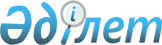 О правоохранительной службеЗакон Республики Казахстан от 6 января 2011 года № 380-IV.
      Вниманию пользователей!

      Для удобства пользования РЦПИ создано ОГЛАВЛЕНИЕ

      Примечание РЦПИ!

      Порядок введения в действие настоящего Закона РК см. ст.85

      Сноска. По всему тексту:

      слова "курсантов и слушателей", "курсанты (слушатели)", "курсантам (слушателям)", "курсантов (слушателей)", "курсанты, слушатели", "курсантам и слушателям", "курсанты и слушатели" заменены соответственно словами "курсантов", "курсанты", "курсантам", "курсантов", "курсанты", "курсантам", "курсанты" Законом РК от 13.11.2015 № 398-V (вводится в действие по истечении десяти календарных дней после дня его первого официального опубликования);

      слова "продвижение", "продвижения", "продвигаться" заменены соответственно словами "выдвижение", "выдвижения", "выдвигаться" Законом РК от 12.07.2018 № 180-VI (вводится в действие по истечении десяти календарных дней после дня его первого официального опубликования).
      Настоящий Закон регулирует общественные отношения, связанные с поступлением на правоохранительную службу Республики Казахстан, ее прохождением и прекращением, а также определяет правовое положение (статус), материальное обеспечение и социальную защиту сотрудников правоохранительных органов Республики Казахстан. Глава 1. ОБЩИЕ ПОЛОЖЕНИЯ Статья 1. Основные понятия, используемые в настоящем Законе
      В настоящем Законе используются следующие основные понятия:
      1) первоначальная профессиональная подготовка – форма профессионального обучения для лиц, впервые поступающих на службу в правоохранительные органы, направленная на приобретение профессиональных навыков;
      1-1) постаттестационное развитие – организация индивидуальной профессиональной самоподготовки сотрудника правоохранительного органа по результатам его аттестации;
      1-2) перемещение – изменение должностного положения и функциональных обязанностей сотрудника;
      2) перевод - освобождение от занимаемой должности в правоохранительном органе с одновременным назначением на должность в другом правоохранительном органе без прекращения службы в правоохранительных органах;
      2-1) руководящая должность – структурная единица правоохранительного органа, наделенная полномочиями по организации деятельности подчиненного ему коллектива или отдельных сотрудников;
      3) рапорт - письменный доклад особой формы при обращении сотрудника к непосредственным или уполномоченным руководителям в процессе служебной деятельности;
      3-1) показатель конкурентоспособности – формализованное числовое выражение профессионального потенциала кандидата на службу и сотрудника, основанное на профессиональных компетенциях, а также ключевых для должности показателях и объективных данных о профессиональных достижениях;
      4) квалификационные требования - требования, предъявляемые к гражданам, претендующим на занятие должности в правоохранительном органе, в целях определения уровня их профессиональной подготовки, компетентности и соответствия конкретной должности;
      4-1) ведомственный банк данных – информационная база правоохранительного органа, содержащая сведения о кандидатах на службу и сотрудниках, зачисленных в кадровый резерв;
      4-2) исключен Законом РК от 27.12.2019 № 292-VІ (порядок введения в действие см. ст.2);

      4-3) исключен Законом РК от 27.12.2019 № 292-VІ (порядок введения в действие см. ст.2);


      5) кадровый резерв – сформированная в установленном порядке группа сотрудников, обладающих необходимыми профессиональными и личностными качествами для назначения на руководящие должности;
      5-1) кадровый прогноз – система аргументированных представлений о направлениях развития и будущем состоянии кадров;
      5-2) кадровое планирование — процесс систематического анализа потребностей в кадрах и обеспечения необходимым количеством квалифицированных специалистов на соответствующих должностях правоохранительных органов;
      6) правоохранительная служба – особый вид государственной службы на должностях правоохранительных органов, а также прохождение службы в случаях, предусмотренных статьей 44 настоящего Закона;
      6-1) Президентский резерв руководства правоохранительных органов – список сотрудников, прошедших особый порядок отбора, определяемый Президентом Республики Казахстан, для выдвижения на вакантные вышестоящие руководящие должности правоохранительных органов;
      7) правоохранительный орган - государственный орган, обеспечивающий соблюдение и защиту прав и свобод человека и гражданина, законных интересов физических и юридических лиц, государства, реализующий политику государства по противодействию преступности и иным правонарушениям в соответствии со своей компетенцией, наделенный специальными полномочиями по обеспечению законности и поддержанию общественного порядка, выявлению, предупреждению, пресечению, расследованию правонарушений, исполнению судебных решений по уголовным делам;
      7-1) руководитель правоохранительного органа – первый руководитель правоохранительного органа, в подчинении которого находятся сотрудники и работники правоохранительного органа, уполномоченные руководители;
      7-2) морально-психологический климат в подразделениях правоохранительного органа – психологический настрой, характеризующийся правильным пониманием задач, стоящих перед правоохранительным органом;
      7-3) социологический мониторинг морально-психологического климата в подразделениях правоохранительного органа – системное изучение социальных процессов и явлений, направленное на получение информации о состоянии морально-психологического климата в подразделениях правоохранительного органа;
      8) нахождение в распоряжении правоохранительного органа - прохождение правоохранительной службы, не связанное с замещением штатной должности;
      9) сотрудник правоохранительного органа (далее – сотрудник) – гражданин Республики Казахстан из числа работников правоохранительных органов, которому присвоены специальное звание или классный чин либо установлен квалификационный класс;
      10) дисциплинарная комиссия правоохранительного органа - постоянный коллегиальный орган, создаваемый в правоохранительном органе для рассмотрения материалов служебного расследования и исследования фактов, касающихся дисциплинарного проступка в целях всестороннего, полного и объективного установления обстоятельств его совершения и вынесения рекомендации о мере дисциплинарного взыскания лицу, имеющему право назначения на должность и освобождения от должности сотрудника, привлекаемого к дисциплинарной ответственности;
      10-1) служебное расследование – деятельность по сбору и проверке материалов и сведений о дисциплинарном проступке сотрудника в целях полного, всестороннего и объективного выяснения обстоятельств его совершения;
      10-2) разряд по должности – степень профессиональной квалификации сотрудников, определяемая на основе достигнутых результатов и влияющая на дифференциацию оплаты труда;
      11) карьерный рост – выдвижение сотрудника по службе в соответствии с этапами должностного перемещения и профессионального развития;
      11-1) иное оружие – огнестрельное бесствольное, газовое оружие с возможностью стрельбы патронами травматического действия, электрическое, сигнальное, холодное, метательное и другие виды оружия;
      11-2) полиграфологическое исследование – процедура опроса, заключающаяся в регистрации с помощью специальных медицинских датчиков отдельных физиологических реакций человека, возникающих при психофизиологическом освидетельствовании;
      11-3) психофизиологическое освидетельствование – совокупность мероприятий, направленных на всестороннюю оценку индивидуально-психологических и психофизиологических свойств кандидатов на правоохранительную службу, сотрудников;
      12) ротация – плановое перемещение сотрудников, занимающих руководящие должности, осуществляемое в целях оптимального использования кадрового потенциала в интересах службы;
      12-1) планирование ротации – процесс, ориентированный на определение этапов планового должностного перемещения и профессионального развития сотрудника;
      12-2) антикоррупционная служба – оперативно-следственные подразделения уполномоченного органа по противодействию коррупции, осуществляющие деятельность, направленную на предупреждение, выявление, пресечение, раскрытие и расследование коррупционных преступлений;
      12-3) наставник - сотрудник, закрепляемый за кандидатом на службу в период прохождения стажировки;
      13) дисциплинарное взыскание - мера дисциплинарной ответственности, налагаемая на сотрудника;
      14) дисциплинарная ответственность - вид юридической ответственности, которую несут сотрудники за совершение дисциплинарных проступков, а также административных правонарушений в случаях, предусмотренных законами Республики Казахстан;
      15) дисциплинарный проступок – противоправное, виновное неисполнение или ненадлежащее исполнение сотрудником возложенных на него обязанностей, превышение должностных полномочий, нарушение служебной и трудовой дисциплины, нарушение Кодекса чести государственных служащих Республики Казахстан (Правил служебной этики государственных служащих) либо кодексов чести (правил служебной этики, действующих в правоохранительных органах), а равно несоблюдение установленных ограничений, связанных с пребыванием на правоохранительной службе;
      16) уполномоченный руководитель - руководитель территориального или приравненного к нему специализированного подразделения правоохранительного органа, руководитель учреждения, ведомства правоохранительного органа;
      17) организационно-штатные мероприятия – комплекс мер по формированию штатов и структуры правоохранительного органа, территориального или приравненного к нему специализированного подразделения правоохранительного органа, учреждения, ведомства правоохранительного органа (создание, реорганизация, ликвидация правоохранительного органа, увеличение и сокращение численности или штата его сотрудников);
      18) выдвижение - занятие вышестоящих должностей в системе правоохранительного органа;
      19) откомандирование - перевод сотрудника для дальнейшего прохождения службы в других правоохранительных органах Республики Казахстан, Вооруженных Силах Республики Казахстан, других войсках и воинских формированиях Республики Казахстан, а также в системе правоохранительного органа без перерыва срока службы;
      20) прикомандирование - занятие должностей в других государственных органах и международных организациях с оставлением в кадрах правоохранительного органа;
      21) служба экономических расследований – оперативно-следственные подразделения органов по финансовому мониторингу, осуществляющие деятельность, направленную на предупреждение, выявление, пресечение, раскрытие и расследование преступлений и правонарушений, отнесенных законами Республики Казахстан к ведению этих органов, а также осуществляющие иные полномочия, предусмотренные законодательством Республики Казахстан.
      Сноска. Статья 1 с изменениями, внесенными законами РК от 09.11.2011 № 490-IV (вводится в действие по истечении десяти календарных дней после его первого официального опубликования); от 21.05.2013 № 93-V (вводится в действие по истечении десяти календарных дней после его первого официального опубликования); от 23.04.2014 № 200-V (вводится в действие по истечении десяти календарных дней после дня его первого официального опубликования); от 07.11.2014 № 248-V (вводится в действие по истечении десяти календарных дней после дня его первого официального опубликования); от 29.10.2015 № 374-V (вводится в действие по истечении десяти календарных дней после дня его первого официального опубликования); от 18.11.2015 № 411-V (вводится в действие с 01.01.2016); от 06.04.2016 № 484-V (вводится в действие по истечении десяти календарных дней после дня его первого официального опубликования); от 28.12.2018 № 210-VI (вводится в действие по истечении десяти календарных дней после дня его первого официального опубликования); от 27.12.2019 № 292-VІ (порядок введения в действие см. ст.2); от 06.10.2020 № 365-VI (вводится в действие по истечении десяти календарных дней после дня его первого официального опубликования).

 Статья 2. Правовая основа службы в правоохранительных органах
      1. Правовой основой службы в правоохранительных органах являются Конституция Республики Казахстан, Трудовой кодекс Республики Казахстан и Закон Республики Казахстан "О государственной службе Республики Казахстан" с особенностями, предусмотренными настоящим Законом, законы Республики Казахстан, регулирующие деятельность правоохранительных органов, и иные нормативные правовые акты Республики Казахстан.
      2. Если международным договором, ратифицированным Республикой Казахстан, установлены иные правила, чем те, которые предусмотрены в настоящем Законе, то применяются правила международного договора.
      Сноска. Статья 2 с изменениями, внесенными Законом РК от 29.10.2015 № 374-V (вводится в действие по истечении десяти календарных дней после дня его первого официального опубликования).

 Статья 3. Правоохранительные органы
      К правоохранительным органам относятся органы прокуратуры, внутренних дел, государственной противопожарной службы, антикоррупционная служба и служба экономических расследований, осуществляющие свою деятельность в соответствии с законодательными актами Республики Казахстан.
      Сноска. Статья 3 в редакции Закона РК от 07.11.2014 № 248-V (вводится в действие по истечении десяти календарных дней после дня его первого официального опубликования); с изменениями, внесенными Законом РК от 29.10.2015 № 374-V (вводится в действие по истечении десяти календарных дней после дня его первого официального опубликования); от 29.06.2021 № 58-VII (вводится в действие по истечении десяти календарных дней после дня его первого официального опубликования).

 Статья 4. Принципы правоохранительной службы
      1. Служба в правоохранительных органах осуществляется в соответствии с принципами государственной службы в Республике Казахстан и специальными принципами правоохранительной службы.
      2. Специальными принципами правоохранительной службы являются:
      1) обязательность защиты прав и свобод человека и гражданина, интересов общества и государства от преступных и иных противоправных посягательств;
      2) сотрудничество с институтами гражданского общества;
      3) единство подходов к организации правоохранительной службы в правоохранительных органах;
      4) единоначалие и субординация (подчиненность);
      5) независимость от деятельности политических партий и иных общественных объединений. Статья 5. Сфера действия настоящего Закона
      Действие настоящего Закона распространяется на всех сотрудников, за исключением военнослужащих правоохранительных органов, которые проходят воинскую службу в соответствии с законодательством Республики Казахстан о воинской службе.
      Действие настоящего Закона распространяется на политических государственных служащих в части, не противоречащей законодательству Республики Казахстан о государственной службе. Статья 5-1. Кадровая служба
      Кадровая служба в пределах своей компетенции:
      1) анализирует и планирует потребность правоохранительного органа в кадрах;
      2) координирует деятельность структурных подразделений правоохранительного органа по исполнению законодательства Республики Казахстан о правоохранительной службе;
      3) обеспечивает соблюдение процедур проведения аттестации и конкурсного отбора, выдвижения по службе, привлечения сотрудников к дисциплинарной ответственности, увольнения сотрудников;
      4) организует предварительное изучение и отбор кандидатов на правоохранительную службу, отбор кадров, оформляет документы, связанные с прохождением сотрудниками правоохранительной службы;
      5) обеспечивает соблюдение ограничений, связанных с пребыванием на правоохранительной службе;
      6) организует стажировку, наставничество, оценку деятельности, обучение, переподготовку (переквалификацию) и повышение квалификации сотрудников, разрабатывает порядок применения поощрений;
      7) осуществляет учет персональных данных сотрудников, сведений о результатах оценки, аттестации и прохождения обучения;
      8) организует мероприятия по обеспечению благоприятного морально-психологического климата в подразделениях правоохранительного органа;
      9) оценивает результаты кадрового обеспечения и качества работы субъектов кадровой политики в соответствии с методикой, утверждаемой руководителем правоохранительного органа;
      10) организует проведение организационно-штатных мероприятий;
      11) осуществляет иные полномочия, установленные законодательством Республики Казахстан.
      Сноска. Глава 1 дополнена статьей 5-1 в соответствии с Законом РК от 29.10.2015 № 374-V (вводится в действие по истечении десяти календарных дней после дня его первого официального опубликования).

 Глава 2. ПОСТУПЛЕНИЕ НА ПРАВООХРАНИТЕЛЬНУЮ СЛУЖБУ Статья 6. Условия поступления на правоохранительную службу
      1. На службу в правоохранительные органы принимаются на добровольной основе граждане Республики Казахстан, достигшие восемнадцатилетнего возраста, способные по своим личным, моральным, деловым, профессиональным качествам, состоянию здоровья и физическому развитию, уровню образования выполнять возложенные на них должностные обязанности.
      2. На правоохранительную службу не может быть принято лицо:
      1) признанное в установленном законом порядке недееспособным или ограниченно дееспособным;
      2) в соответствии с заключением военно-врачебной комиссии имеющее заболевание, препятствующее выполнению должностных полномочий;
      2-1) не прошедшее медицинское или психофизиологическое освидетельствование, в том числе полиграфологическое исследование;
      3) отказавшееся принять на себя ограничения, связанные с пребыванием сотрудника на правоохранительной службе, и антикоррупционные ограничения, установленные Законом Республики Казахстан "О противодействии коррупции";
      4) исключен Законом РК от 18.11.2015 № 411-V (вводится в действие с 01.01.2016);


      5) на которое в течение года перед поступлением на правоохранительную службу налагалось в судебном порядке административное взыскание за умышленное правонарушение;
      6) на которое в течение трех лет до поступления на правоохранительную службу за совершение коррупционного правонарушения налагалось в судебном порядке административное взыскание;
      6-1) в отношении которого в течение трех лет перед поступлением на службу за совершение уголовного проступка вынесен обвинительный приговор суда или которое в течение трех лет перед поступлением на службу освобождено от уголовной ответственности за совершение уголовного проступка на основании пунктов 3), 4), 9), 10) и 12) части первой статьи 35 или статьи 36 Уголовно-процессуального кодекса Республики Казахстан;
      7) совершившее коррупционное преступление;
      8) уволенное с работы за совершение коррупционного правонарушения;
      9) ранее судимое либо освобожденное от уголовной ответственности за совершение преступления на основании пунктов 3), 4), 9), 10) и 12) части первой статьи 35 или статьи 36 Уголовно-процессуального кодекса Республики Казахстан, а также уволенное по отрицательным мотивам с государственной службы, из иных правоохранительных органов, специальных государственных органов, судов и органов юстиции.
      3. Непредставление или искажение сведений, указанных в пункте 2 настоящей статьи, является основанием для отказа в приеме на правоохранительную службу.
      4. Поступление на службу в правоохранительные органы осуществляется при условии прохождения гражданами обязательной специальной проверки.
      5. Принимаемые на службу в правоохранительные органы граждане в обязательном порядке для определения пригодности к службе проходят в военно-врачебных комиссиях медицинское и психофизиологическое освидетельствования и полиграфологическое исследование в соответствующем подразделении правоохранительного органа.
      5-1. Порядок прохождения полиграфологического исследования определяется Правительством Республики Казахстан.
      6. Исключен Законом РК от 18.11.2015 № 412-V (вводится в действие с 01.01.2021).

      Сноска. Статья 6 с изменениями, внесенными законами РК от 21.05.2013 № 93-V (вводится в действие по истечении десяти календарных дней после его первого официального опубликования); от 07.11.2014 № 248-V (вводится в действие по истечении десяти календарных дней после дня его первого официального опубликования); от 04.07.2014 № 233-V (вводится в действие с 01.01.2015); от 29.12.2014 № 269-V (вводится в действие с 01.01.2015); от 18.11.2015 № 411-V (вводится в действие с 01.01.2016); от 18.11.2015 № 412-V (вводится в действие с 01.01.2021); от 27.12.2019 № 292-VІ (порядок введения в действие см. ст.2).

 Статья 7. Отбор кандидатов на правоохранительную службу
      1. Отбор кандидатов, принимаемых на службу (учебу) в правоохранительные органы, их предварительное изучение осуществляются кадровыми службами в порядке, определяемом нормативными правовыми актами правоохранительных органов.
      Перечень специальностей для удовлетворения потребностей в кадрах с учетом кадрового планирования утверждается руководителем правоохранительного органа.
      Граждане, впервые поступающие на службу в правоохранительные органы, за исключением поступающих на обучение в организации образования правоохранительных органов, проходят тестирование, в том числе оценку личных качеств в уполномоченном органе по делам государственной службы.
      2. Поступление на службу в правоохранительные органы осуществляется на конкурсной основе, за исключением лиц, прошедших первоначальную профессиональную подготовку, с учетом показателя конкурентоспособности кандидата и степени его соответствия профессиональным компетенциям. Кандидаты на службу, за исключением лиц, ранее являвшихся сотрудниками правоохранительных органов, обязаны пройти стажировку.
      Порядок и методы определения профессиональных компетенций, ключевых показателей и расчета показателя конкурентоспособности утверждаются руководителем правоохранительного органа.
      Перечень должностей, замещаемых на конкурсной основе, условия и порядок проведения конкурса и стажировки определяются руководителем правоохранительного органа по согласованию с уполномоченным органом по делам государственной службы.
      При проведении конкурса в центральных аппаратах, ведомствах, территориальных подразделениях правоохранительных органов объявления публикуются на интернет-ресурсах правоохранительных органов, а также уполномоченного органа по делам государственной службы.
      Должностные лица, принявшие на должности граждан, не прошедших конкурсный отбор либо первоначальную профессиональную подготовку, привлекаются к дисциплинарной ответственности в порядке, установленном законом Республики Казахстан.
      2-1. Поступление на службу в правоохранительные органы на должности рядового, младшего и среднего начальствующего состава осуществляется через первоначальную профессиональную подготовку в организациях образования правоохранительных органов.
      Порядок отбора на первоначальную профессиональную подготовку и условия ее прохождения для лиц, поступающих на службу в органы прокуратуры, антикоррупционную службу и службу экономических расследований, а также основания их отчисления от первоначальной профессиональной подготовки определяются совместным нормативным правовым актом руководителей правоохранительных органов.
      Порядок отбора на первоначальную профессиональную подготовку и условия ее прохождения для лиц, поступающих в органы внутренних дел, а также основания их отчисления от первоначальной профессиональной подготовки определяются нормативным правовым актом руководителя органов внутренних дел.
      3. Право поступления на правоохранительную службу вне конкурсного отбора имеют лица, завершившие обучение в организациях образования правоохранительных органов, лица, ранее являвшиеся сотрудниками и военнослужащими, депутаты Парламента, политические государственные служащие, судьи, прекратившие свои полномочия, за исключением лиц, уволенных либо прекративших свои полномочия по отрицательным мотивам, и соответствующие предъявляемым квалификационным требованиям. Порядок и условия занятия ими должностей определяются нормативными правовыми актами правоохранительных органов.
      4. Занятие сотрудником вакантной должности в период прохождения правоохранительной службы в случае его соответствия предъявляемым квалификационным требованиям к соответствующей вакантной должности может осуществляться на внеконкурсной основе в порядке перевода с его согласия или на конкурсной основе.
      5. Кадровая служба правоохранительного органа ведет ведомственный банк данных кандидатов на службу с отражением их показателя конкурентоспособности.
      6. Порядок формирования и работы с ведомственным банком данных определяется руководителем правоохранительного органа.
      Сноска. Статья 7 с изменениями, внесенными законами РК от 21.05.2013 № 93-V (вводится в действие по истечении десяти календарных дней после его первого официального опубликования); от 29.10.2015 № 374-V (вводится в действие по истечении десяти календарных дней после дня его первого официального опубликования); от 23.11.2015 № 417-V (вводится в действие по истечении десяти календарных дней после дня его первого официального опубликования); от 12.07.2018 № 180-VI (вводится в действие по истечении десяти календарных дней после дня его первого официального опубликования); от 27.12.2019 № 292-VІ (порядок введения в действие см. ст.2).

 Статья 8. Прием на правоохранительную службу
      1. Прием на службу в правоохранительные органы осуществляется путем назначения на должность, в том числе путем заключения контракта для лиц, поступивших на очную форму обучения в организации образования правоохранительных органов.
      Прием на службу лиц, завершивших первоначальную профессиональную подготовку в организациях образования правоохранительных органов, осуществляется путем зачисления в кадры правоохранительных органов. Назначение на должность производится в течение месяца со дня зачисления в кадры правоохранительного органа.
      2. Прием на службу в правоохранительные органы оформляется приказами руководителей правоохранительного органа или уполномоченных руководителей. Приказ объявляется лицам рядового и начальствующего состава под роспись.
      3. Лица рядового и начальствующего состава принимают на себя установленные настоящим Законом, иными законами Республики Казахстан ограничения, связанные с пребыванием сотрудника на правоохранительной службе, и антикоррупционные ограничения, установленные Законом Республики Казахстан "О противодействии коррупции".
      4. Военнообязанные, назначенные на должности рядового и начальствующего состава или зачисленные в кадры правоохранительных органов, включая курсантов организаций образования правоохранительных органов, снимаются в установленном порядке с воинского учета и ставятся на специальный учет правоохранительных органов.
      Сноска. Статья 8 с изменениями, внесенными законами РК от 21.05.2013 № 93-V (вводится в действие по истечении десяти календарных дней после его первого официального опубликования); от 13.11.2015 № 398-V (вводится в действие по истечении десяти календарных дней после дня его первого официального опубликования); от 18.11.2015 № 411-V (вводится в действие с 01.01.2016); от 27.12.2019 № 292-VІ (порядок введения в действие см. ст.2).

 Статья 9. Прием на учебу в организации образования правоохранительных органов
      1. На учебу в организации образования правоохранительных органов могут зачисляться лица, имеющие среднее образование, достигшие шестнадцатилетнего возраста.
      Порядок приема в организации образования правоохранительного органа определяется руководителем правоохранительного органа.
      Лица, имеющие высшее образование, могут зачисляться в организации образования правоохранительных органов для обучения по профессиональным учебным программам, предусматривающим сокращенные сроки обучения.
      2. Лица, поступающие на учебу в организации образования правоохранительных органов Республики Казахстан, а также лица, поступающие в организации образования, реализующие профессиональные учебные программы высшего образования правоохранительных органов иностранных государств по направлениям правоохранительных органов с оплатой обучения за счет бюджетных средств, заключают контракт на срок обучения в организации образования и одновременно о прохождении службы в правоохранительных органах Республики Казахстан на пять лет в календарном исчислении после окончания обучения в организации образования на должностях среднего и старшего начальствующего состава.
      3. В контракте устанавливаются взаимные обязательства и ответственность сторон (лица, поступающего на учебу, и должностного лица правоохранительного органа) и предусматриваются условия и сроки дальнейшего прохождения службы в правоохранительных органах после окончания организации образования. Контракт заключается после решения приемной комиссии о зачислении в организацию образования правоохранительного органа. Форма контракта, порядок его заключения, продления, изменения, расторжения и прекращения определяются нормативными правовыми актами правоохранительных органов.
      4. В случае заключения контракта с лицами, не достигшими восемнадцатилетнего возраста, необходимо согласие их родителей, усыновителей (удочерителей) или попечителей.
      5. Сотрудники, завершившие обучение по очной форме в организациях образования правоохранительных органов, реализующих профессиональную учебную программу высшего образования, обязаны пройти службу в правоохранительных органах не менее пяти лет, реализующих общеобразовательную учебную программу общего среднего и профессионального образования, - не менее трех лет.
      6. В случае отказа сотрудника от дальнейшего прохождения службы в правоохранительном органе после окончания им организации образования правоохранительного органа либо досрочного расторжения контракта он обязан возместить государству бюджетные средства, затраченные на обучение, выплату стипендии, питание, вещевое довольствие в период его обучения и расходы на проезд к месту обучения и обратно в период каникулярных отпусков. Сумма, подлежащая удержанию, рассчитывается пропорционально за каждый полный недослуженный месяц до окончания срока контракта.
      Данная обязанность не распространяется на сотрудника в случае его увольнения со службы по состоянию здоровья на основании заключения военно-врачебной комиссии о непригодности или ограниченной пригодности к службе либо в связи с сокращением штатов или реорганизацией либо ликвидацией правоохранительного органа в случаях невозможности использования в другой должности, а также его перевода в другой правоохранительный орган либо специальный государственный орган.
      7. Для окончивших полный курс по очной форме обучения в организациях образования правоохранительного органа, реализующих профессиональные учебные программы технического и профессионального, послесреднего и высшего образования, время обучения приравнивается к прохождению срочной воинской службы. Выпускники организаций образования правоохранительных органов Республики Казахстан, организаций образования правоохранительных органов иных государств направляются для прохождения службы согласно распределению.
      8. Курсанты очных отделений организаций образования правоохранительных органов, а также обучающиеся по направлению правоохранительных органов в организациях образования иностранных государств, достигшие призывного возраста и отчисленные по неуспеваемости, недисциплинированности, а также по собственному желанию, направляются в органы военного управления по месту жительства для постановки на воинский учет. Они обязаны возместить государству бюджетные средства, затраченные на обучение, выплату стипендии, питание, вещевое довольствие в период их обучения и расходы на проезд к месту обучения и обратно в период каникулярных отпусков. Сумма, подлежащая удержанию, рассчитывается пропорционально за каждый полный месяц нахождения в организации образования.
      9. Возмещение в пользу государства бюджетных средств осуществляется в порядке, установленном законодательством Республики Казахстан.
      10. Курсанты, направленные организациями образования правоохранительных органов Республики Казахстан, реализующими профессиональные учебные программы высшего образования, в правоохранительные органы для прохождения преддипломной практики, назначаются на вакантную должность на период прохождения практики.
      11. Сотрудникам, зачисленным в магистратуру и докторантуру непосредственно по окончании высших учебных заведений правоохранительных органов Республики Казахстан, выплачиваются должностной оклад в размере семидесятипроцентного оклада преподавателя соответствующей кафедры, а также доплата за специальное звание или классный чин.
      Сотрудникам, зачисленным в магистратуру и докторантуру правоохранительных органов Республики Казахстан, на время обучения устанавливается должностной оклад в размере семидесяти процентов от должностного оклада по последней (не временно исполняемой) штатной должности, занимаемой до направления на учебу.
      12. Курсантам организаций образования правоохранительных органов Республики Казахстан выплачивается стоимость проезда на междугородном автомобильном (кроме такси), железнодорожном и водном транспорте к месту постоянного проживания и обратно в период каникулярных отпусков.
      13. Сотрудники могут получить высшее профессиональное образование в организациях образования правоохранительных органов в порядке, установленном законодательством Республики Казахстан.
      Сноска. Статья 9 с изменениями, внесенными законами РК от 21.05.2013 № 93-V (вводится в действие по истечении десяти календарных дней после его первого официального опубликования); от 23.04.2014 № 200-V (вводится в действие по истечении десяти календарных дней после дня его первого официального опубликования); от 29.10.2015 № 374-V (вводится в действие по истечении десяти календарных дней после дня его первого официального опубликования); от 13.11.2015 № 398-V (вводится в действие по истечении десяти календарных дней после дня его первого официального опубликования).

 Статья 10. Требования на замещение должностей рядового и начальствующего состава правоохранительных органов
      1. На службу в правоохранительные органы принимаются граждане в возрасте не старше тридцати пяти лет, имеющие соответствующее образование и прошедшие воинскую службу или военную подготовку в специализированных организациях Министерства обороны по подготовке военно-обученного резерва, а также граждане, освобожденные или имеющие отсрочку от призыва на срочную воинскую службу в соответствии с законодательством Республики Казахстан.
      На правоохранительную службу в соответствии с настоящим Законом по решению руководителя правоохранительного органа на должность среднего и старшего начальствующего состава может быть принято лицо старше тридцати пяти лет, обладающее высокой профессиональной подготовкой либо значительным опытом работы по определенным специальностям.
      2. На должности рядового и младшего начальствующего состава принимаются граждане или назначаются сотрудники, имеющие образование не ниже среднего, в зависимости от квалификационных требований к категориям должностей правоохранительного органа.
      На должности среднего начальствующего состава принимаются граждане или назначаются сотрудники, имеющие техническое и профессиональное, послесреднее, высшее образование, в зависимости от квалификационных требований к категориям должностей правоохранительного органа.
      3. Граждане призывного возраста, подлежащие призыву на срочную воинскую службу, могут быть приняты на должности среднего и старшего начальствующего состава только при наличии высшего образования.
      4. На должности старшего и высшего начальствующего состава принимаются граждане или назначаются сотрудники, имеющие высшее образование.
      Сноска. Статья 10 с изменениями, внесенными законами РК от 16.02.2012 № 562-IV (вводится в действие по истечении десяти календарных дней со дня его первого официального опубликования); от 21.05.2013 № 93-V (вводится в действие по истечении десяти календарных дней после его первого официального опубликования); от 03.07.2017 № 84-VI (вводится в действие по истечении десяти календарных дней после дня его первого официального опубликования).

 Статья 11. Первоначальная профессиональная подготовка для лиц, впервые поступающих на правоохранительную службу
      1. Лица, впервые поступающие в правоохранительные органы на должности рядового, младшего и среднего начальствующего состава, проходят первоначальную профессиональную подготовку в организациях образования правоохранительных органов.
      2. Первоначальная профессиональная подготовка осуществляется по учебным программам в зависимости от направлений деятельности правоохранительного органа.
      Потребность в кадрах для первоначальной профессиональной подготовки определяется правоохранительным органом на основе кадрового прогноза.
      3. С лицами, поступившими на первоначальную профессиональную подготовку в организации образования правоохранительных органов, заключается контракт.
      В контракте устанавливаются взаимные обязательства и ответственность лица, поступающего на первоначальную профессиональную подготовку, правоохранительного органа и организации образования правоохранительного органа, а также предусматриваются условия и сроки дальнейшего прохождения службы в правоохранительных органах после окончания первоначальной профессиональной подготовки. Контракт заключается после решения приемной комиссии о зачислении в организацию образования правоохранительного органа.
      4. Лица, проходящие первоначальную профессиональную подготовку, обеспечиваются питанием и проживанием за счет бюджетных средств.
      Лицам, поступающим на службу в органы прокуратуры, антикоррупционную службу и службу экономических расследований, на период прохождения первоначальной профессиональной подготовки выплачивается стипендия, размер которой определяется Правительством Республики Казахстан.
      5. Лица, завершившие первоначальную профессиональную подготовку, зачисляются в кадры правоохранительного органа, по направлению деятельности которого пройдена подготовка.
      При назначении лица, прошедшего первоначальную профессиональную подготовку, на должность в правоохранительном органе срок прохождения первоначальной профессиональной подготовки засчитывается в стаж правоохранительной службы (выслугу лет).
      6. Лица, завершившие первоначальную профессиональную подготовку, обязаны проходить службу в правоохранительных органах не менее трех лет.
      7. В случае отказа лица, завершившего первоначальную профессиональную подготовку, от дальнейшего прохождения службы в правоохранительном органе либо отчисления из организации образования правоохранительных органов в связи с неуспеваемостью и (или) нарушением дисциплины, а также по собственному желанию оно обязано возместить государству бюджетные средства, затраченные на подготовку, выплату стипендии, питание и проживание в период его подготовки, в соответствии с законодательством Республики Казахстан.
      Данная обязанность не распространяется на сотрудника в случае его увольнения со службы в течение трех лет по состоянию здоровья на основании заключения военно-врачебной комиссии о непригодности или ограниченной пригодности к службе либо в связи с сокращением штата, реорганизацией или ликвидацией правоохранительного органа в случаях невозможности использования в другой должности, а также его перевода в другой правоохранительный орган либо специальный государственный орган.
      8. Первоначальную профессиональную подготовку не проходят:
      лица, поступающие на службу в правоохранительные органы и назначаемые на должности старшего и высшего начальствующего состава;
      лица, указанные в пункте 3 статьи 7 настоящего Закона;
      лица, ранее проходившие службу в специальных государственных органах.
      9. На лиц, проходящих первоначальную профессиональную подготовку, распространяется действие подпунктов 1), 5), 8), 11), 12), 13), 14) и 15) пункта 1 статьи 16, подпунктов 5), 6), 7) и 8) пункта 1 и пункта 3 статьи 17 настоящего Закона.
      Сноска. Статья 11 в редакции Закона РК от 27.12.2019 № 292-VІ (порядок введения в действие см. ст.2).

 Статья 12. Испытательный срок при поступлении на правоохранительную службу
      1. Для лиц, впервые поступающих на правоохранительную службу, устанавливается испытательный срок до трех месяцев с назначением на соответствующую должность.
      При неудовлетворительном результате испытательного срока испытательный срок продлевается на три месяца без повторного последующего продления по решению руководителя правоохранительного органа или уполномоченного руководителя, имеющего право назначать на соответствующие должности.
      2. Испытательный срок устанавливается в целях проверки его соответствия замещаемой должности правоохранительной службы. В период испытательного срока специальное звание или классный чин не присваивается, квалификационный класс не устанавливается.
      3. Условие о прохождении испытательного срока предусматривается в приказе руководителя правоохранительного органа или уполномоченного руководителя о назначении на должность правоохранительной службы.
      4. Если испытательный срок истек, а сотрудник продолжает службу в правоохранительных органах, он считается выдержавшим испытание и испытательный срок засчитывается в стаж службы в правоохранительных органах. Последующее увольнение допускается только по основаниям, предусмотренным настоящим Законом.
      5. В период испытательного срока на сотрудника распространяются положения настоящего Закона, и иных нормативных правовых актов Республики Казахстан, регулирующих службу в правоохранительных органах. Сотрудник в период испытательного срока выполняет возложенные на него должностные обязанности, реализует в полном объеме предоставленные ему права, за исключением права на ношение и хранение огнестрельного оружия, специальных средств.
      6. В испытательный срок не засчитываются периоды отсутствия сотрудника на службе по уважительным причинам.
      7. Испытательный срок не устанавливается для:
      1) лиц, поступающих на службу в правоохранительные органы и назначаемых на руководящие должности старшего и высшего начальствующего состава;
      2) выпускников организаций образования правоохранительных органов;
      3) лиц, прошедших первоначальную профессиональную подготовку в организациях образования правоохранительных органов;
      4) лиц, ранее проходивших службу в правоохранительных, специальных государственных органах;
      5) судей, прекративших свои полномочия, за исключением уволенных или прекративших свои полномочия по отрицательным мотивам.
      Сноска. Статья 12 с изменениями, внесенными законами РК от 21.05.2013 № 93-V (вводится в действие по истечении десяти календарных дней после его первого официального опубликования); от 07.11.2014 № 248-V (вводится в действие по истечении десяти календарных дней после дня его первого официального опубликования); от 29.10.2015 № 374-V (вводится в действие по истечении десяти календарных дней после дня его первого официального опубликования); от 11.07.2017 № 91-VI (вводится в действие по истечении десяти календарных дней после дня его первого официального опубликования); от 27.12.2019 № 292-VІ (порядок введения в действие см. ст.2).

 Статья 13. Порядок принятия Присяги сотрудниками
      1. Присягу принимают:
      1) лица, впервые поступающие на службу в правоохранительные органы, которым присвоены специальное звание или классный чин, установлен квалификационный класс;
      2) курсанты организации образования, ранее не принимавшие Присягу, - не позднее двух месяцев после зачисления на учебу;
      3) сотрудники, ранее по каким-либо причинам не принимавшие Присягу.
      2. Присяга принимается в правоохранительном органе в торжественной обстановке под руководством руководителя правоохранительного органа или уполномоченного руководителя.
      3. Своевременность приведения сотрудников к Присяге, организация и учет принятия сотрудниками Присяги возлагаются на руководителей кадровых служб правоохранительных органов.
      Сноска. Статья 13 с изменениями, внесенными законами РК от 21.05.2013 № 93-V (вводится в действие по истечении десяти календарных дней после его первого официального опубликования); от 07.11.2014 № 248-V (вводится в действие по истечении десяти календарных дней после дня его первого официального опубликования); от 29.10.2015 № 374-V (вводится в действие по истечении десяти календарных дней после дня его первого официального опубликования).

 Глава 3. ПРАВОВОЕ ПОЛОЖЕНИЕ СОТРУДНИКОВ Статья 14. Статус сотрудников и их правовые гарантии
      1. Сотрудники являются представителями государственной власти и находятся под защитой государства.
      2. Требования сотрудников, предусмотренные законодательными актами Республики Казахстан (далее - законные требования), обязательны для исполнения всеми гражданами и должностными лицами.
      3. Невыполнение законных требований сотрудников, оскорбление, сопротивление, угроза насилием или посягательство на их жизнь, здоровье, честь и достоинство, имущество, другие действия, препятствующие выполнению возложенных на них обязанностей, а также посягательство на жизнь, здоровье, честь, достоинство и имущество членов их семей, близких родственников в связи с исполнением сотрудниками служебных обязанностей и служебного долга влекут установленную законами ответственность.
      4. Сотрудники при выполнении возложенных на них обязанностей подчиняются только руководителю правоохранительного органа, непосредственным и уполномоченным руководителям, за исключением случаев, предусмотренных законами Республики Казахстан.
      5. Никто не вправе вмешиваться в деятельность сотрудников, кроме лиц, прямо уполномоченных на то законом. Противоправное вмешательство в деятельность сотрудников влечет установленную законами ответственность.
      6. При получении приказа или указания, противоречащих закону, сотрудник обязан руководствоваться законом и находиться под его защитой.
      7. Сотрудники имеют право на обжалование принимаемых в отношении них решений и действий (бездействия) вышестоящим должностным лицам, в суд в порядке, установленном законами Республики Казахстан.
      8. Сотрудники не несут ответственности за вред, причиненный в связи с применением огнестрельного и иного оружия, специальных средств и физической силы, если их действия осуществлены в соответствии с настоящим Законом и иными законодательными актами Республики Казахстан.
      Сноска. Статья 14 с изменениями, внесенными законами РК от 23.04.2014 № 200-V (вводится в действие по истечении десяти календарных дней после дня его первого официального опубликования); от 29.06.2020 № 351-VI (вводится в действие с 01.07.2021).

 Статья 15. Права сотрудников, связанные с прохождением правоохранительной службы
      1. Сотрудники имеют право на:
      1) получение в установленном порядке информации и материалов, необходимых для исполнения должностных обязанностей;
      2) ознакомление с положением, иными документами, определяющими их права и должностные обязанности, и условиями выдвижения;
      3) доступ в установленном порядке в связи с исполнением должностных обязанностей в государственные органы, организации независимо от их организационно-правовой формы;
      4) доступ в установленном порядке к сведениям, составляющим государственные секреты и иную охраняемую законом тайну, если исполнение должностных обязанностей связано с использованием таких сведений;
      5) создание правоохранительным органом условий, необходимых для исполнения должностных обязанностей и профессионального развития;
      6) выдвижение по службе с учетом результатов служебной деятельности, стажа государственной службы и уровня квалификации;
      7) ознакомление с отзывами об их профессиональной служебной деятельности и другими документами до внесения их в личное дело, материалами личного дела, а также на приобщение к личному делу их письменных объяснений и других документов и материалов;
      8) профессиональную переподготовку, повышение квалификации и стажировку в порядке, установленном настоящим Законом и иными нормативными правовыми актами Республики Казахстан;
      9) государственную защиту своей жизни, здоровья и имущества, жизни, здоровья и имущества членов своей семьи в соответствии с законодательством Республики Казахстан;
      10) защиту своих персональных данных;
      11) обращение к вышестоящим в порядке подчиненности должностным лицам, в вышестоящие органы или в суд для защиты своих прав и законных интересов, а также для разрешения индивидуальных споров, связанных с прохождением правоохранительной службы;
      12) медицинское и санаторно-курортное обслуживание;
      13) пенсионное обеспечение в соответствии с законодательством Республики Казахстан;
      14) жилищное и социальное обеспечение;
      15) надлежащие организационно-технические и санитарные условия службы с учетом особенностей правоохранительной службы;
      16) отдых в соответствии с настоящим Законом и трудовым законодательством Республики Казахстан;
      17) осуществление преподавательской, научной или иной творческой деятельности;
      18) использование соответствующих изоляторов временного содержания, следственных изоляторов в порядке, предусмотренном законодательством Республики Казахстан;
      19) конвоирование задержанных и лиц, заключенных под стражу.
      2. Сотрудникам, за исключением сотрудников, осуществляющих функции по предупреждению и ликвидации чрезвычайных ситуаций природного и техногенного характера, оказанию экстренной медицинской и психологической помощи населению, сотрудников органов государственной противопожарной службы, предоставляется право ношения, хранения и применения огнестрельного и иного оружия и специальных средств. Они также вправе применять физическую силу, в том числе боевые приемы борьбы. Порядок применения огнестрельного и иного оружия, специальных средств и физической силы определяется настоящим Законом.
      3. Сотрудникам в соответствии с возложенными на них задачами в пределах своей компетенции предоставляются иные права, предусмотренные законами Республики Казахстан, регулирующими деятельность правоохранительных органов.
      4. Порядок конвоирования задержанных и лиц, заключенных под стражу, утверждается руководителем правоохранительного органа.
      Сноска. Статья 15 с изменениями, внесенными законами РК от 11.04.2014 № 189-V (вводится в действие по истечении десяти календарных дней после дня его первого официального опубликования); от 23.04.2014 № 200-V (вводится в действие по истечении десяти календарных дней после дня его первого официального опубликования); от 29.10.2015 № 374-V (вводится в действие по истечении десяти календарных дней после дня его первого официального опубликования).  

 Статья 16. Обязанности сотрудников, связанные с прохождением правоохранительной службы
      1. Сотрудники обязаны:
      1) соблюдать Конституцию Республики Казахстан и законодательство Республики Казахстан;
      2) обеспечивать соблюдение и защиту прав и свобод человека и гражданина, а также законных интересов физических и юридических лиц, государства;
      3) рассматривать в порядке и сроки, установленные законом, обращения физических и юридических лиц, принимать по ним необходимые меры;
      4) осуществлять полномочия в пределах предоставленных им прав и в соответствии с должностными обязанностями;
      5) соблюдать служебную и трудовую дисциплину;
      6) принимать на себя ограничения, связанные с пребыванием сотрудника на правоохранительной службе, и антикоррупционные ограничения, установленные Законом Республики Казахстан "О противодействии коррупции";
      7) соблюдать требования Этического кодекса государственной службы, утверждаемого Президентом Республики Казахстан;
      8) выполнять законные приказы и распоряжения руководителей, решения и указания вышестоящих органов и должностных лиц, изданные в пределах их полномочий;
      9) хранить государственные секреты и иную охраняемую законом тайну, в том числе и после прекращения правоохранительной службы в течение времени, установленного законом, о чем дается подписка;
      10) сохранять в тайне получаемые при исполнении служебных обязанностей сведения, затрагивающие частную жизнь, честь и достоинство граждан, и не требовать от них предоставления такой информации, за исключением случаев, предусмотренных законами;
      11) обеспечивать сохранность государственного имущества;
      12) подать рапорт в письменной форме и незамедлительно информировать непосредственного и уполномоченного руководителя в случаях, когда частные интересы сотрудника пересекаются или входят в противоречие с их полномочиями;
      13) повышать свой профессиональный уровень и квалификацию;
      14) не допускать публичных выступлений, причиняющих вред интересам государственной службы;
      15) сообщить непосредственному руководителю о подаче заявления о выходе из гражданства Республики Казахстан в день его подачи;
      16) исключен Законом РК от 18.11.2015 № 412-V (вводится в действие с 01.01.2021).


      2. Сотрудникам в соответствии с поставленными перед ними задачами в пределах своей компетенции устанавливаются иные обязанности, предусмотренные законами Республики Казахстан, регулирующими деятельность правоохранительных органов, и иным законодательством Республики Казахстан.
      3. При нарушении сотрудниками прав и свобод человека и гражданина, а также законных интересов физических и юридических лиц правоохранительные органы обязаны восстановить эти права, возместить нанесенный ущерб, обеспечить привлечение виновных к ответственности в соответствии с законами Республики Казахстан.
      Сноска. Статья 16 с изменениями, внесенными законами РК от 29.12.2014 № 269-V (вводится в действие с 01.01.2015); от 29.10.2015 № 374-V (вводится в действие по истечении десяти календарных дней после дня его первого официального опубликования); от 18.11.2015 № 411-V (вводится в действие с 01.01.2016); от 18.11.2015 № 412-V (вводится в действие с 01.01.2021).

 Статья 17. Ограничения, связанные с пребыванием сотрудника на правоохранительной службе
      1. Сотрудник не вправе:
      1) быть депутатом представительных органов и членом органов местного самоуправления, состоять в партиях, профессиональных союзах, выступать в поддержку какой-либо политической партии, создавать в системе правоохранительных органов общественные объединения, преследующие политические цели, основанные на общности их профессиональных интересов для представления и защиты трудовых, а также других социально-экономических прав и интересов своих членов и улучшения условий труда;
      2) заниматься другой оплачиваемой деятельностью, кроме педагогической, научной и иной творческой деятельности;
      3) заниматься предпринимательской деятельностью, в том числе участвовать в управлении коммерческой организацией независимо от ее организационно-правовой формы, за исключением случаев, когда это является его должностными обязанностями в соответствии с законодательством Республики Казахстан, и случаев приобретения и (или) реализации паев открытых и интервальных паевых инвестиционных фондов, облигаций на организованном рынке ценных бумаг, акций коммерческих организаций (простые акции в объеме, не превышающем пяти процентов от общего количества голосующих акций организаций) на организованном рынке ценных бумаг;
      4) быть представителем по делам третьих лиц, за исключением случаев, предусмотренных законами;
      5) использовать в неслужебных целях средства материально-технического, финансового и информационного обеспечения его служебной деятельности, другое государственное имущество и служебную информацию;
      6) участвовать в действиях, препятствующих нормальному функционированию государственных органов и выполнению служебных обязанностей, включая забастовки;
      7) в связи с исполнением должностных полномочий пользоваться в личных целях услугами физических и юридических лиц;
      8) использовать свое служебное положение в корыстных целях, в том числе путем сговора с должностными и иными лицами;
      9) занимать должность, находящуюся в непосредственной подчиненности должности, занимаемой его близкими родственниками (родителями (родителем), детьми, усыновителями (удочерителями), усыновленными (удочеренными), полнородными и неполнородными братьями и сестрами, дедушками, бабушками, внуками), супругом (супругой) и (или) свойственниками (полнородными и неполнородными братьями и сестрами, родителями и детьми супруга (супруги), а также иметь в непосредственном подчинении близких родственников, супруга (супругу) и (или) свойственников.
      2. Сотрудник в порядке, установленном законодательством Республики Казахстан, в течение месяца после вступления в должность обязан на время прохождения правоохранительной службы передать в доверительное управление находящиеся в его собственности акции (доли участия в уставном капитале) коммерческих организаций и иное имущество, использование которого влечет получение доходов, за исключением денег, облигаций, паев открытых и интервальных паевых инвестиционных фондов, законно принадлежащих ему, а также иного имущества, переданного в имущественный наем. Договор на доверительное управление имуществом подлежит нотариальному удостоверению.
      Сотрудник имеет право получать доход от переданного в доверительное управление имущества, в том числе в форме вознаграждения, дивидендов, выигрышей, доходов от сдачи в аренду имущества и других законных источников.
      3. Ответственность за несоблюдение ограничений, предусмотренных настоящей статьей, устанавливается настоящим Законом, другими законами Республики Казахстан.
      Сноска. Статья 17 с изменениями, внесенными Законом РК от 06.10.2020 № 365-VI (вводится в действие по истечении десяти календарных дней после дня его первого официального опубликования).

 Статья 18. Возникновение и изменение правовых отношений на правоохранительной службе в период действия военного положения
      Особенности возникновения и изменения правовых отношений на правоохранительной службе и ее продолжение в период действия военного положения определяются Президентом Республики Казахстан. Статья 19. Ответственность сотрудников
      1. За невыполнение или ненадлежащее выполнение своих служебных обязанностей сотрудники несут уголовную, административную, гражданско-правовую, дисциплинарную ответственность в соответствии с законами Республики Казахстан.
      2. Выполнение заведомо противоправного приказа или указания не освобождает сотрудника от ответственности.
      При сомнениях в правомерности полученного для исполнения распоряжения он должен незамедлительно сообщить об этом в письменной форме своему непосредственному руководителю и руководителю, давшему распоряжение. В случае, если вышестоящий по должности руководитель письменно подтверждает данное распоряжение, сотрудник обязан его исполнить, если выполнение его не влечет действий, которые относятся к уголовно наказуемым деяниям. Ответственность за последствия исполнения сотрудником неправомерного распоряжения несет подтвердивший это распоряжение руководитель.
      3. Действия (бездействие) сотрудников могут быть обжалованы в порядке, установленном законодательством Республики Казахстан.
      4. За материальный ущерб правоохранительному органу, причиненный противоправными действиями сотрудника, последний несет материальную ответственность в соответствии с законами Республики Казахстан. Статья 20. Служебные удостоверения и жетоны сотрудников
      1. Сотрудникам в подтверждение их личности и полномочий выдаются служебные удостоверения и жетоны.
      Жетоны не выдаются сотрудникам органов прокуратуры, оперативно-следственных подразделений антикоррупционной службы и сотрудникам службы экономических расследований.
      Описание служебных удостоверений и образцы жетонов, а также порядок их выдачи утверждаются руководителем правоохранительного органа.
      2. Служебное удостоверение является документом, подтверждающим принадлежность лица к правоохранительному органу, его должность в правоохранительной службе и специальное звание или классный чин.
      Служебное удостоверение сотрудника подтверждает его право на ношение и хранение огнестрельного и иного оружия, специальных средств, за исключением сотрудника, осуществляющего функции по предупреждению и ликвидации чрезвычайных ситуаций природного и техногенного характера, оказанию экстренной медицинской и психологической помощи населению, сотрудника органов государственной противопожарной службы, иные полномочия, предоставленные сотруднику в соответствии с законодательством Республики Казахстан.
      Сноска. Статья 20 с изменениями, внесенными законами РК от 07.11.2014 № 248-V (вводится в действие по истечении десяти календарных дней после дня его первого официального опубликования); от 29.10.2015 № 374-V (вводится в действие по истечении десяти календарных дней после дня его первого официального опубликования); от 03.07.2017 № 84-VI (вводится в действие по истечении десяти календарных дней после дня его первого официального опубликования); от 27.12.2019 № 292-VІ (порядок введения в действие см. ст.2).

 Статья 21. Форменная одежда и знаки различия сотрудников
      1. В целях отражения принадлежности сотрудника к правоохранительной службе для него в зависимости от правоохранительного органа, в котором сотрудник проходит службу, устанавливаются форменная одежда и знаки различия по специальным званиям, классным чинам или квалификационным классам сотрудников.
      2. Сотрудники, которым присвоены специальные звания, классные чины или установлены квалификационные классы, бесплатно обеспечиваются форменной одеждой.
      3. Описание, знаки различия, порядок ношения и норма обеспечения форменной одежды определяются законодательством Республики Казахстан.
      Сноска. Статья 21 с изменениями, внесенными Законом РК от 07.11.2014 № 248-V (вводится в действие по истечении десяти календарных дней после дня его первого официального опубликования).

 Глава 4. Специальные звания или классные чины, квалификационные классы
      Сноска. Заголовок главы 4 в редакции Закона РК от 07.11.2014 № 248-V (вводится в действие по истечении десяти календарных дней после дня его первого официального опубликования). Статья 22. Присвоение специальных званий или классных чинов
      1. Сотрудникам присваиваются следующие специальные звания или классные чины:
      1) рядовой состав:
      рядовой;
      2) младший начальствующий состав:
      младший сержант;
      сержант;
      старший сержант;
      старшина;
      3) средний начальствующий состав:
      младший лейтенант;
      лейтенант, юрист 3 класса;
      старший лейтенант, юрист 2 класса;
      капитан, юрист 1 класса;
      4) старший начальствующий состав:
      майор, младший советник;
      подполковник, советник;
      полковник, старший советник;
      5) высший начальствующий состав:
      генерал-майор, государственный советник 3 класса;
      генерал-лейтенант, государственный советник 2 класса;
      генерал-полковник, государственный советник 1 класса;
      государственный советник высшего класса.
      2. Специальные звания или классные чины присваиваются сотрудникам персонально в последовательном порядке с учетом квалификации, образования, отношения к службе, выслуги лет и занимаемой штатной должности.
      3. К специальным званиям или классным чинам сотрудников добавляются следующие слова, указывающие на их принадлежность:
      1) органы прокуратуры - "юстиции";
      2) органы внутренних дел - "полиции", "юстиции";
      3) исключен Законом РК от 07.11.2014 № 248-V (вводится в действие по истечении десяти календарных дней после дня его первого официального опубликования);

      4) исключен Законом РК от 18.01.2012 № 547-IV (вводится в действие по истечении десяти календарных дней после его первого официального опубликования);

      5) исключен Законом РК от 29.10.2015 № 374-V (вводится в действие по истечении десяти календарных дней после дня его первого официального опубликования);

      6) исключен Законом РК от 07.11.2014 № 248-V (вводится в действие по истечении десяти календарных дней после дня его первого официального опубликования);


      7) государственная фельдъегерская служба – "фельдъегерской службы".
      8) органы гражданской защиты – "гражданской защиты".
      4. За сотрудниками, уволенными по достижении предельного возраста на службе или имеющими выслугу лет, дающую право на пенсию, к их специальным званиям или классным чинам добавляются слова - "в отставке".
      5. Гражданам, зачисленным в число курсантов очной формы обучения организаций образования правоохранительных органов, в соответствии с законодательством Республики Казахстан присваиваются специальные звания.
      6. Гражданину, состоящему в запасе Вооруженных Сил Республики Казахстан, после назначения его на должность начальствующего состава в правоохранительных органах присваивается специальное звание или классный чин не ниже имеющегося у него воинского звания.
      7. Лица, ранее проходившие службу в правоохранительных органах, при приеме вновь на службу (зачислении на учебу), лица, принятые в порядке откомандирования из другого правоохранительного органа, а также лица, проходившие службу в специальных государственных органах, военнослужащие назначаются на должности (зачисляются на учебу) с имеющимся у них специальным или воинским званием, классным чином, квалификационным классом, присвоенным или установленным им по прежнему месту службы, с приравниванием к специальному званию или классному чину, присваиваемому или установленному по новому месту службы (учебы).
      Имеющееся у назначенного в правоохранительный орган лица специальное, воинское звание или классный чин либо квалификационный класс высшего начальствующего или высшего офицерского состава признается соответствующим равнозначному специальному, воинскому званию или классному чину либо квалификационному классу, указывающему на принадлежность к тому органу, в котором он проходит службу, с учетом положений подпункта 5) пункта 1, пункта 3 настоящей статьи и подпункта 3) части первой пункта 2 статьи 22-1 настоящего Закона.
      Срок пребывания в прежнем специальном или воинском звании, классном чине, квалификационном классе засчитывается в срок выслуги для присвоения очередного специального звания, классного чина или установления квалификационного класса.
      8. Перечень должностей, занятие которых дает право на присвоение специальных званий или классных чинов, а также установление квалификационных классов должностным лицам, выполняющим непосредственно основные задачи и функции, возложенные на правоохранительные органы в соответствии с законодательством Республики Казахстан, утверждается Президентом Республики Казахстан или Правительством Республики Казахстан в соответствии с их полномочиями.
      9. Лица, которым ранее были присвоены воинские или специальные звания "старший прапорщик внутренней службы", "старший прапорщик противопожарной службы", "прапорщик внутренней службы", "прапорщик противопожарной службы", "старший прапорщик юстиции", "прапорщик юстиции", вправе продолжить службу в этих званиях до прекращения ими службы по основаниям, предусмотренным настоящим Законом.
      Сноска. Статья 22 с изменениями, внесенными законами РК от 18.01.2012 № 547-IV (вводится в действие по истечении десяти календарных дней после его первого официального опубликования); от 21.05.2013 № 93-V (вводится в действие по истечении десяти календарных дней после его первого официального опубликования); от 23.04.2014 № 200-V (вводится в действие по истечении десяти календарных дней после дня его первого официального опубликования); от 07.11.2014 № 248-V (вводится в действие по истечении десяти календарных дней после дня его первого официального опубликования); от 29.10.2015 № 374-V (вводится в действие по истечении десяти календарных дней после дня его первого официального опубликования); от 03.07.2017 № 84-VI (вводится в действие по истечении десяти календарных дней после дня его первого официального опубликования); от 26.11.2019 № 273-VI (вводится в действие по истечении десяти календарных дней после дня его первого официального опубликования); от 29.06.2021 № 58-VII (вводится в действие с 01.01.2021).

 Статья 22-1. Квалификационные классы сотрудников антикоррупционной службы и службы экономических расследований
      1. Для сотрудников антикоррупционной службы и службы экономических расследований устанавливаются следующие квалификационные классы и сроки пребывания в них:
      1) средний начальствующий состав:
      квалификационный класс 6 категории – один год;
      квалификационный класс 5 категории – три года;
      квалификационный класс 4 категории – четыре года;
      2) старший начальствующий состав:
      квалификационный класс 3 категории – пять лет;
      квалификационный класс 2 категории – семь лет;
      квалификационный класс 1 категории – срок пребывания не устанавливается.
      3) высший начальствующий состав:
      квалификационный класс 3 категории – срок пребывания не устанавливается.
      В зависимости от последовательности установления квалификационные классы подразделяются на первые и очередные.
      Первым квалификационным классом является квалификационный класс 6 категории.
      Очередные квалификационные классы устанавливаются в последовательном порядке по истечении срока пребывания в предыдущих квалификационных классах.
      1-1. Сотрудникам антикоррупционной службы и службы экономических расследований, прикомандированным к государственным органам и международным организациям, очередные квалификационные классы устанавливаются в последовательном порядке с учетом образования и выслуги лет по истечении установленного срока выслуги в квалификационном классе.
      2. Сотрудникам при переводе из одного правоохранительного органа в другой, а также ранее проходившим службу в правоохранительных и специальных государственных органах, военнослужащим, имеющим классный чин или квалификационный класс, специальное или воинское звание, приравнивание квалификационных классов или классных чинов, специальных или воинских званий осуществляется в следующем порядке:
      1) средний начальствующий состав:
      квалификационный класс 6 категории – лейтенант, юрист 3 класса;
      квалификационный класс 5 категории – старший лейтенант, юрист 2 класса;
      квалификационный класс 4 категории – капитан, юрист 1 класса;
      2) старший начальствующий состав:
      квалификационный класс 3 категории – майор, младший советник;
      квалификационный класс 2 категории – подполковник, советник;
      квалификационный класс 1 категории – полковник, старший советник.
      3) высший начальствующий состав:
      квалификационный класс 3 категории – генерал-майор, государственный советник 3 класса.
      До приравнивания квалификационного класса лица, ранее проходившие службу в правоохранительных органах, при приеме вновь на службу, лица, принятые в порядке откомандирования из другого правоохранительного органа, а также лица, проходившие службу в специальных государственных органах, военнослужащие назначаются на должности с имеющимся у них классным чином, специальным или воинским званием, присвоенным им по прежнему месту службы.
      3. Срок пребывания в квалификационном классе исчисляется со дня установления сотруднику соответствующего квалификационного класса. В этот срок входят фактическое время службы на должностях, а также период нахождения сотрудника в распоряжении правоохранительного органа. В случае необоснованной задержки представления сотрудника к установлению очередного квалификационного класса соответствующий квалификационный класс устанавливается со следующего дня по истечении срока пребывания в предыдущем квалификационном классе.
      4. Первые и очередные квалификационные классы среднего и старшего начальствующего состава устанавливаются:
      1) до квалификационного класса 4 категории включительно –руководителем правоохранительного органа или уполномоченным руководителем;
      2) до квалификационного класса 1 категории включительно – руководителем правоохранительного органа.
      5. Исключен Законом РК от 29.06.2021 № 58-VII (вводится в действие по истечении десяти календарных дней после дня его первого официального опубликования).

      Сноска. Глава 4 дополнена статьей 22-1 в соответствии с Законом РК от 07.11.2014 № 248-V (вводится в действие по истечении десяти календарных дней после дня его первого официального опубликования); с изменениями, внесенными законами РК от 29.10.2015 № 374-V (вводится в действие по истечении десяти календарных дней после дня его первого официального опубликования); от 20.12.2016 № 33-VІ (вводится в действие по истечении десяти календарных дней после дня его первого официального опубликования); от 27.12.2019 № 292-VІ (порядок введения в действие см. ст.2); от 29.06.2021 № 58-VII (вводится в действие по истечении десяти календарных дней после дня его первого официального опубликования).

 Статья 23. Порядок присвоения первых и очередных специальных званий, классных чинов и квалификационных классов
      Сноска. Заголовок статьи 23 – в редакции Закона РК от 29.06.2021 № 58-VII (вводится в действие по истечении десяти календарных дней после дня его первого официального опубликования).
      1. В зависимости от последовательности присвоения специальные звания или классные чины подразделяются на первые и очередные.
      1-1. Первыми специальными званиями или классным чином считаются:
      1) для рядового состава – рядовой;
      2) для младшего начальствующего состава – младший сержант (сержант);
      3) для среднего начальствующего состава – младший лейтенант (лейтенант), юрист 3 класса.
      2. Специальные звания рядового и младшего начальствующего состава (первые и очередные) присваиваются уполномоченным руководителем.
      3. Первые специальные звания или классные чины среднего и старшего начальствующего состава присваиваются руководителем правоохранительного органа или уполномоченным руководителем.
      4. Первые специальные звания младшего лейтенанта присваиваются:
      1) сотрудникам, состоящим в должностях рядового или младшего начальствующего состава, обучающимся на последних курсах организаций образования, реализующих профессиональные учебные программы высшего образования, и назначенным на должности среднего начальствующего состава;
      2) гражданам, окончившим организации образования, реализующие профессиональные учебные программы технического и профессионального, послесреднего образования, прошедшим первоначальную профессиональную подготовку в организациях образования правоохранительных органов и назначенным на должности среднего начальствующего состава.
      5. Специальные звания лейтенанта присваиваются:
      1) младшим лейтенантам по истечении установленного настоящим Законом срока выслуги в специальном звании, а окончившим организации образования, реализующие профессиональные учебные программы высшего образования, - независимо от срока выслуги в этом звании;
      2) сотрудникам, имеющим специальные звания рядового и младшего начальствующего состава, окончившим организации образования правоохранительных органов, реализующие профессиональные учебные программы технического и профессионального, послесреднего и высшего образования, и назначенным на должности среднего начальствующего состава;
      3) лицам, имеющим высшее образование, прошедшим первоначальную профессиональную подготовку в организациях образования правоохранительных органов и назначенным на должности среднего или старшего начальствующего состава.
      5-1. Исключен Законом РК от 27.12.2019 № 292-VІ (порядок введения в действие см. ст.2).


      6. Очередные специальные звания или классные чины начальствующего состава присваиваются в последовательном порядке при соответствии званию и классному чину, предусмотренному по занимаемой штатной должности, и по истечении установленного срока выслуги в специальном звании или классном чине.
      7. Очередные специальные звания или классные чины среднего и старшего начальствующего состава присваиваются:
      1) до капитана, юриста 1 класса включительно – руководителем правоохранительного органа или уполномоченным руководителем;
      2) до полковника, старшего советника включительно - руководителем правоохранительного органа.
      8. Специальные звания, классные чины и квалификационные классы высшего начальствующего состава присваиваются по перечню должностей и в порядке, устанавливаемом Президентом Республики Казахстан.
      8-1. Специальное звание, классный чин, квалификационный класс высшего начальствующего состава: 
      генерал-майор, государственный советник 3 класса, высший квалификационный класс 3 категории могут быть присвоены сотруднику по истечении трех лет пребывания в звании полковника, старшего советника, квалификационном классе 1 категории на должности, предшествующей должности высшего начальствующего состава, и не менее одного года службы на должности высшего начальствующего состава; 
      генерал-лейтенант, государственный советник 2 класса могут быть присвоены сотруднику, пребывающему в специальном звании, классном чине генерал-майора, государственного советника 3 класса не менее трех лет; 
      генерал-полковник, государственный советник 1 класса могут быть присвоены сотруднику, пребывающему в специальном звании, классном чине генерал-лейтенанта, государственного советника 2 класса не менее трех лет. 
      По решению Президента Республики Казахстан высшие специальное звание, классный чин или квалификационный класс могут быть присвоены досрочно.
      9. Руководитель правоохранительного органа или уполномоченный руководитель, необоснованно задержавший представление подчиненного к присвоению очередного специального звания или классного чина, несет дисциплинарную ответственность.
      10. Очередные специальные звания или классные чины среднего и старшего начальствующего состава магистрантам и докторантам организаций образования правоохранительных органов, а также обучающимся в организациях образования правоохранительных органов иностранных государств по направлениям правоохранительных органов с оплатой обучения за счет бюджетных средств присваиваются по истечении установленного срока выслуги в соответствующих специальных званиях или классных чинах в соответствии со штатными должностями, которые они занимали до поступления на учебу, без учета изменений специальных званий или классных чинов в штатах по этим должностям, внесенных после поступления на учебу; по окончании организации образования, магистратуры, докторантуры - при соответствии очередных специальных или воинских званий, классных чинов званиям по штатным должностям, на которые сотрудники назначаются по окончании учебы.
      11. Сотрудникам, прикомандированным к государственным органам и международным организациям, очередные специальные звания или классные чины присваиваются в последовательном порядке с учетом образования и выслуги лет по истечении установленного срока выслуги в специальном звании или классном чине.
      Сноска. Статья 23 с изменениями, внесенными законами РК от 21.05.2013 № 93-V (вводится в действие по истечении десяти календарных дней после его первого официального опубликования); от 29.10.2015 № 374-V (вводится в действие по истечении десяти календарных дней после дня его первого официального опубликования); от 13.11.2015 № 398-V (вводится в действие по истечении десяти календарных дней после дня его первого официального опубликования); от 03.07.2017 № 84-VI (вводится в действие по истечении десяти календарных дней после дня его первого официального опубликования); от 27.12.2019 № 292-VІ (порядок введения в действие см. ст.2); от 29.06.2021 № 58-VII (вводится в действие по истечении десяти календарных дней после дня его первого официального опубликования).

 Статья 24. Сроки выслуги в специальных званиях или классных чинах
      1. Сроки выслуги в специальных званиях рядового и младшего начальствующего состава:
      в звании рядового - три месяца;
      в звании младшего сержанта - один год;
      в звании сержанта - два года;
      в звании старшего сержанта - три года.
      Срок выслуги в звании старшины не устанавливается.
      2. Сроки выслуги в специальных званиях и классных чинах среднего и старшего начальствующего состава:
      в звании младшего лейтенанта - один год;
      в звании лейтенанта, юриста 3 класса - один год;
      в звании старшего лейтенанта, юриста 2 класса - три года;
      в звании капитана, юриста 1 класса - четыре года;
      в звании майора, младшего советника - пять лет;
      в звании подполковника, советника - семь лет.
      3. Срок выслуги в специальном звании полковника, классном чине старшего советника, а также в званиях и классных чинах высшего начальствующего состава не устанавливается.
      4. Срок выслуги в специальном звании или классном чине исчисляется со дня присвоения сотруднику соответствующего специального или воинского звания, классного чина, при этом в срок выслуги входят фактическое время службы на должностях, а также прохождение службы в случаях, предусмотренных статьей 44 настоящего Закона, и период нахождения сотрудника в отпуске без сохранения заработной платы по уходу за ребенком до достижения им возраста трех лет.
      В случае необоснованной задержки представления сотрудника к присвоению очередного специального звания или классного чина соответствующее специальное звание или классный чин присваиваются со следующего дня по истечении срока пребывания в предыдущем специальном звании или классном чине.
      5. Сотрудники, имеющие звания рядового и младшего начальствующего состава, назначенные на должности среднего начальствующего состава, представляются к присвоению специального звания среднего начальствующего состава независимо от срока выслуги в имеющемся звании.
      6. Запрещается вводить дополнительные условия присвоения очередных специальных званий или классных чинов, не предусмотренные настоящим Законом.
      Сноска. Статья 24 с изменениями, внесенными Законом РК от 29.10.2015 № 374-V (вводится в действие по истечении десяти календарных дней после дня его первого официального опубликования).

 Статья 25. Приостановление сроков выслуги лет в специальных званиях, классных чинах или квалификационных классах
      1. Очередные специальные звания, классные чины или квалификационные классы сотрудникам не присваиваются (не устанавливаются) соответственно до назначения на должность при нахождении в распоряжении, при наличии неснятого дисциплинарного взыскания, до решения вопроса о соответствии занимаемой должности при повторной аттестации, до прекращения уголовного дела по основаниям, предусмотренным подпунктами 1), 2), 5), 6), 7) и 8) части первой статьи 35 Уголовно-процессуального кодекса Республики Казахстан, вступления в законную силу оправдательного приговора, окончания служебного расследования.
      2. В случае вынесения решения о неправомерности наложения дисциплинарного взыскания или решения вопроса о соответствии занимаемой должности при повторной аттестации, прекращения уголовного дела по основаниям, предусмотренным подпунктами 1), 2), 5), 6), 7) и 8) части первой статьи 35 Уголовно-процессуального кодекса Республики Казахстан, или вступления в законную силу оправдательного приговора очередные специальное звание, классный чин или квалификационный класс сотрудникам присваиваются (устанавливаются) с момента наступления срока их присвоения (установления) при соответствии очередных специального звания, классного чина или квалификационного класса званию, классному чину или квалификационному классу по занимаемой штатной должности.
      Сноска. Статья 25 в редакции Закона РК от 27.12.2019 № 292-VІ (порядок введения в действие см. ст.2).

 Статья 26. Порядок присвоения (установления) специальных званий, классных чинов или квалификационных классов досрочно или на одну ступень выше специального звания, классного чина или квалификационного класса, предусмотренных занимаемой штатной должностью
      1. Очередные специальное звание, классный чин или квалификационный класс начальствующего состава до полковника включительно могут быть присвоены (установлены) до истечения установленного срока выслуги в предыдущих специальном звании, классном чине или квалификационном классе на одну ступень выше специального звания, классного чина или квалификационного класса, предусмотренных по занимаемой штатной должности, в порядке поощрения за достижение высоких результатов в службе и образцовое выполнение служебных обязанностей.
      2. Специальные звания, классные чины или квалификационные классы присваиваются (устанавливаются) досрочно по истечении не менее половины установленных сроков выслуги в специальном звании, классном чине или квалификационном классе.
      3. Лицам начальствующего состава, имеющим ученую или академическую степень либо ученое или академическое звание, при этом занимающим штатную должность в организации образования правоохранительного органа, очередные специальное звание, классный чин или квалификационный класс на одну ступень выше специального звания, классного чина или квалификационного класса, предусмотренных занимаемой штатной должностью, могут присваиваться (устанавливаться) по истечении установленного срока выслуги в специальном звании, классном чине или квалификационном классе.
      4. Очередные специальное звание, классный чин или квалификационный класс на одну ступень выше специального звания, классного чина или квалификационного класса, предусмотренных по занимаемой штатной должности, присваиваются (устанавливаются) по истечении не менее полутора срока выслуги лет в предыдущем специальном звании, классном чине или квалификационном классе.
      При этом присвоение (установление) специальных званий, классных чинов или квалификационных классов досрочно или на одну ступень выше специального звания, классного чина или квалификационного класса, предусмотренных по занимаемой должности, производится не более двух раз за весь период службы в правоохранительном органе по каждому основанию.
      Присвоение (установление) внеочередных специальных званий, классных чинов или квалификационных классов производится не более двух раз за весь период службы в порядке, определяемом руководителем правоохранительного органа.
      5. Досрочно или на одну ступень выше специальные звания младшего начальствующего состава присваиваются (устанавливаются) уполномоченным руководителем, а специальные звания, классные чины или квалификационные классы среднего и старшего начальствующего состава – руководителем правоохранительного органа.
      Сноска. Статья 26 в редакции Закона РК от 07.11.2014 № 248-V (вводится в действие по истечении десяти календарных дней после дня его первого официального опубликования); с изменениями, внесенными Законом РК от 29.10.2015 № 374-V (вводится в действие по истечении десяти календарных дней после дня его первого официального опубликования).

 Статья 27. Понижение в специальных званиях, классных чинах или квалификационных классах, лишение специальных званий, классных чинов или квалификационных классов
      1. Понижение в специальном звании, классном чине или квалификационном классе на одну ступень применяется как мера дисциплинарного взыскания к сотрудникам, имеющим:
      1) звания младшего и среднего начальствующего состава, – уполномоченным руководителем;
      2) звания старшего начальствующего состава, – руководителем правоохранительного органа.
      2. Лишение специальных званий, классных чинов или квалификационных классов применяется как мера дисциплинарного взыскания в отношении сотрудников:
      1) до полковника, старшего советника включительно осуществляется руководителем правоохранительного органа;
      2) высшего начальствующего состава – Президентом Республики Казахстан в порядке, установленном Президентом Республики Казахстан.
      3. Срок выслуги в специальном звании, классном чине или квалификационном классе прерывается со дня издания приказа о привлечении к дисциплинарной ответственности в виде понижения специального звания, классного чина или квалификационного класса и возобновляется со дня издания приказа о восстановлении специального звания, классного чина или квалификационного класса.
      Сотрудники, пониженные в специальном звании, классном чине или квалификационном классе независимо от занимаемой штатной должности, восстанавливаются в прежнем специальном звании, классном чине или квалификационном классе независимо от занимаемой должности приказами руководителя правоохранительного органа или уполномоченного руководителя, но не ранее чем через шесть месяцев со дня понижения в специальном звании, классном чине или квалификационном классе.
      4. До восстановления сотрудника в прежнем специальном звании, классном чине или квалификационном классе и присвоения (установления) ему очередного специального звания, классного чина или квалификационного класса повторное понижение в специальном звании, классном чине или квалификационном классе не производится.
      Сноска. Статья 27 в редакции Закона РК от 07.11.2014 № 248-V (вводится в действие по истечении десяти календарных дней после дня его первого официального опубликования).

 Статья 28. Лишение специальных званий, классных чинов или квалификационных классов по обвинительному приговору суда
      1. Исполнение обвинительного приговора суда, вступившего в законную силу, о лишении специальных званий, классных чинов или квалификационных классов в отношении сотрудников:
      1) до капитана, юриста 1 класса, квалификационного класса 4 категории включительно осуществляется уполномоченным руководителем;
      2) до полковника, старшего советника, квалификационного класса 1 категории включительно осуществляется руководителем правоохранительного органа;
      3) высшего начальствующего состава – в соответствии с законодательством Республики Казахстан.
      2. В случаях незаконного лишения специального звания, классного чина или квалификационного класса приказ о восстановлении в прежнем звании, квалификационном классе в соответствии с решением суда принимается руководителем правоохранительного органа или уполномоченным руководителем.
      3. Период незаконного лишения специального звания, классного чина или квалификационного класса входит в срок выслуги в восстановленном специальном звании, классном чине или квалификационном классе. Лицам, незаконно лишенным специального звания, классного чина или квалификационного класса, в полном объеме возмещается материальный ущерб.
      Сноска. Статья 28 в редакции Закона РК от 29.10.2015 № 374-V (вводится в действие по истечении десяти календарных дней после дня его первого официального опубликования).

 Глава 5. НАЗНАЧЕНИЕ НА ДОЛЖНОСТЬ, ПЕРЕМЕЩЕНИЕ И
ВЫДВИЖЕНИЕ ПО СЛУЖБЕ В ПРАВООХРАНИТЕЛЬНЫХ ОРГАНАХ Статья 29. Общие правила замещения должностей рядового и начальствующего состава правоохранительных органов
      1. Должности, подлежащие замещению лицами рядового, младшего, среднего, старшего и высшего начальствующего состава, и соответствующие этим должностям специальные звания или классные чины определяются руководителем правоохранительного органа в соответствии с законодательством Республики Казахстан.
      2. Лица, назначаемые на должности среднего, старшего и высшего начальствующего состава, до присвоения им специального звания, классного чина, установления квалификационного класса или зачисления в кадры правоохранительных органов исполняют служебные обязанности по занимаемой должности.
      3. Назначение на должность, планомерное перемещение по службе производятся руководителем правоохранительного органа или уполномоченным руководителем при условии строгого соответствия лица предъявляемым квалификационным требованиям, с обязательным прохождением всех этапов карьерного роста. Система и критерии карьерного роста определяются руководителем правоохранительного органа.
      Перечень должностей правоохранительных органов, замещаемых на конкурсной основе, условия и порядок проведения конкурса и стажировки в правоохранительных органах утверждаются руководителем правоохранительного органа по согласованию с уполномоченным органом по делам государственной службы.
      Квалификационные требования к категориям должностей правоохранительных органов утверждаются руководителем правоохранительного органа по согласованию с уполномоченным органом по делам государственной службы на основе типовых квалификационных требований к категориям должностей правоохранительных органов.
      Типовые квалификационные требования к категориям должностей правоохранительных органов утверждаются уполномоченным органом по делам государственной службы по согласованию с правоохранительными органами.
      4. Назначение на должность и перемещение по службе осуществляются с учетом профессиональных компетенций и показателя конкурентоспособности сотрудника.
      5. При назначении на должность и перемещении по службе лиц среднего и старшего начальствующего состава обеспечивается использование их по основной специальности либо в соответствии с имеющимся опытом, а при необходимости использования на должностях по новой для них специальности назначению должна предшествовать переподготовка на соответствующих курсах (сборах).
      6. Сведения о вакантных руководящих должностях и требования, предъявляемые к кандидатам на их замещение, размещаются в ведомственных информационно-справочных системах в порядке, определяемом руководителем правоохранительного органа.
      7. Для своевременного и полного укомплектования правоохранительного органа кадровой службой осуществляется кадровый прогноз в соответствии с методикой, утверждаемой руководителем правоохранительного органа.
      8. В целях достижения оптимальной степени упорядочения действий на участках, направлениях правоохранительной деятельности устанавливаются стандарты работ (алгоритм, правила и требования к результатам деятельности сотрудника на конкретном участке работы) в порядке, определяемом руководителем правоохранительного органа.
      9. Лицам среднего и старшего начальствующего состава органов прокуратуры, назначаемым на руководящие должности, может быть установлен испытательный срок до трех месяцев.
      Сноска. Статья 29 в редакции Закона РК от 29.10.2015 № 374-V (вводится в действие по истечении десяти календарных дней после дня его первого официального опубликования); с изменениями, внесенными законами РК от 11.07.2017 № 91-VI (вводится в действие по истечении десяти календарных дней после дня его первого официального опубликования); от 26.11.2019 № 273-VI (вводится в действие по истечении десяти календарных дней после дня его первого официального опубликования).

 Статья 30. Перемещение по службе
      1. Перемещение по службе лиц рядового и младшего начальствующего состава производится:
      1) на вышестоящие должности - в порядке выдвижения по службе;
      2) на равнозначные должности - с согласия этих лиц, при необходимости замещения других должностей либо для более целесообразного использования их с учетом деловых и личных качеств, подготовки по новой специальности, а также по семейным обстоятельствам, состоянию здоровья или возрасту;
      3) в связи с поступлением на учебу в организации образования правоохранительных органов - с освобождением от занимаемой штатной должности, а также при назначении на должность после окончания организации образования;
      4) на нижестоящие должности:
      при сокращении штатов или реорганизации правоохранительного органа - в случае невозможности перемещения этих лиц на равнозначные должности и с их согласия;
      по состоянию здоровья - на основании заключения (постановления) военно-врачебной комиссии и с согласия сотрудника;
      по служебному несоответствию, выявившемуся по итогам аттестации;
      в порядке дисциплинарного взыскания;
      по собственному желанию.
      2. Перемещение по службе лиц среднего, старшего и высшего начальствующего состава производится:
      1) на вышестоящие должности - в порядке выдвижения по службе;
      2) на равнозначные должности - в связи с проведением организационно-штатных мероприятий для более целесообразного использования по специальности и с учетом опыта работы, в порядке ротации, в связи с истечением срока полномочий по занимаемой должности, также по собственному желанию, с согласия их непосредственных и уполномоченных руководителей;
      3) в связи с поступлением на учебу в организации образования правоохранительных органов, обучением в рамках государственного заказа по подготовке государственных служащих – с освобождением от занимаемой штатной должности, а также при назначении на должность после окончания организации образования;
      4) на нижестоящие должности:
      при сокращении штатов или реорганизации правоохранительного органа в случае невозможности использования этих лиц на равнозначной должности и с их согласия;
      по состоянию здоровья - на основании заключения (постановления) военно-врачебной комиссии;
      по собственному желанию;
      по служебному несоответствию, выявившемуся по итогам аттестации;
      в порядке дисциплинарного взыскания;
      5) в порядке прикомандирования к государственным органам и международным организациям.
      3. При назначении лиц среднего, старшего и высшего начальствующего состава на руководящую и педагогическую работу по специальным дисциплинам в организации образования правоохранительных органов Республики Казахстан им сохраняются должностные оклады по последним до назначения в организации образования основным должностям. Решение о сохранении должностного оклада в каждом конкретном случае принимается руководителем правоохранительного органа по представлению руководства организации образования и заключению кадровой службы центрального аппарата правоохранительного органа до назначения на должность.
      Выплата сохраненного должностного оклада прекращается при понижении в должности.
      4. Лица рядового и начальствующего состава, перемещенные на нижестоящие должности, в последующем могут выдвигаться по службе с учетом требований настоящего Закона.
      4-1. При необходимости перемещения лиц среднего, старшего и высшего начальствующего состава на другие должности, а также в другую местность решение об этом с их согласия принимают соответствующие уполномоченные руководители с учетом подготовки и опыта службы этих лиц, а также отсутствия у них и членов их семей противопоказаний по состоянию здоровья.
      5. Решение о перемещении по службе лиц рядового и начальствующего состава оформляется приказом руководителя правоохранительного органа или уполномоченного руководителя с указанием основания перемещения.
      6. Лица среднего, старшего и высшего начальствующего состава, перемещенные по службе, подлежат откомандированию к новому месту службы после сдачи дел, но не позднее месячного срока со дня получения приказа, кроме случаев, когда эти лица находятся в оплачиваемом ежегодном трудовом отпуске или на лечении.
      7. В случае отказа сотрудника при сокращении штата правоохранительного органа занять предлагаемую должность он подлежит увольнению в соответствии с настоящим Законом.
      Сноска. Статья 30 с изменениями, внесенными законами РК от 03.07.2013 № 124-V (вводится в действие по истечении десяти календарных дней после его первого официального опубликования); от 29.10.2015 № 374-V (вводится в действие по истечении десяти календарных дней после дня его первого официального опубликования).

 Статья 31. Ротация
      1. В целях обеспечения более эффективного использования профессионального потенциала при прохождении службы в правоохранительных органах осуществляется ротация сотрудников, занимающих руководящие должности правоохранительного органа.
      Перечень руководящих должностей определяется руководителем правоохранительного органа.
      Ротируемым сотрудникам, занимающим руководящие должности правоохранительного органа, на период исполнения должностных обязанностей предоставляется служебное жилье без права приватизации.
      2. Ротация осуществляется на плановой основе по решению руководителя правоохранительного органа один раз в пять лет. Принятое решение оформляется приказом. Ротация на службу в другую местность допускается с письменного согласия сотрудника, а в интересах службы – независимо от срока пребывания на должности и без согласия сотрудника.
      Ротация производится по одной из следующих схем:
      1) межуровневая ("центр-регион", "регион-центр");
      2) межрегиональная ("регион-регион");
      3) межсекторальная ("центр-центр").
      3. Ротации, связанной с переездом в другую местность, не подлежат должностные лица, имеющие (являющиеся опекунами) детей-инвалидов, в том числе усыновленных (удочеренных), или на иждивении которых находятся престарелые родители либо члены семьи, постоянно проживающие с ними и имеющие инвалидность 1 и 2 группы. Указанные обстоятельства должны быть документально подтверждены.
      4. Перечень руководящих должностей, подлежащих ротации, и порядок их перемещения определяются руководителем правоохранительного органа.
      Сноска. Статья 31 в редакции Закона РК от 29.10.2015 № 374-V (вводится в действие по истечении десяти календарных дней после дня его первого официального опубликования).

        

 Статья 32. Вышестоящие, равнозначные и нижестоящие должности правоохранительной службы
      1. Должность правоохранительной службы считается вышестоящей, если для нее предусмотрены более высокие предельное специальное звание, классный чин или квалификационный класс, чем специальное звание, классный чин или квалификационный класс по прежней должности правоохранительной службы, а при равенстве специальных званий, классных чинов или квалификационных классов – более высокий оклад по должности правоохранительной службы.
      2. Должность правоохранительной службы считается равнозначной, если для нее предусмотрены специальное звание, классный чин или квалификационный класс и оклад по должности правоохранительной службы, равные специальному званию, классному чину или квалификационному классу и окладу по прежней должности правоохранительной службы.
      3. Должность правоохранительной службы считается нижестоящей, если для нее предусмотрены более низкие предельное специальное звание, классный чин или квалификационный класс, чем специальное звание, классный чин или квалификационный класс по прежней должности правоохранительной службы, а при равенстве специальных званий, классных чинов или квалификационных классов – более низкий оклад по должности правоохранительной службы.
      Сноска. Статья 32 в редакции Закона РК от 07.11.2014 № 248-V (вводится в действие по истечении десяти календарных дней после дня его первого официального опубликования).

       

Статья 33. Выдвижение по службе
      1. Выдвижение по службе сотрудников производится из числа сотрудников, состоящих в кадровом резерве, либо на конкурсной основе при условии их соответствия предъявляемым квалификационным требованиям, а также с учетом деловых и личных качеств, результатов служебной деятельности.
      1-1. Перечень руководящих должностей, замещаемых на конкурсной основе, условия и порядок проведения конкурса на вышестоящие руководящие должности определяются руководителем правоохранительного органа.
      В конкурсе на вышестоящую руководящую должность вправе участвовать сотрудники правоохранительного органа, его ведомств, учреждений, организаций образования, территориальных или приравненных к ним подразделений.
      При отсутствии среди сотрудников правоохранительного органа, его ведомств, учреждений, организаций образования, территориальных или приравненных к ним подразделений участников конкурса, получивших положительное заключение конкурсной комиссии, проводится конкурс, в котором могут участвовать сотрудники других правоохранительных органов.
      Объявление о проведении конкурса среди сотрудников всех правоохранительных органов публикуется на интернет-ресурсе уполномоченного органа по делам государственной службы.
      2. Работа по совершенствованию профессиональной подготовки лиц начальствующего состава, зачисленных в кадровый резерв, осуществляется в порядке, определяемом руководителем правоохранительного органа.
      Сноска. Статья 33 с изменениями, внесенными Законом РК от 12.07.2018 № 180-VI (вводится в действие по истечении десяти календарных дней после дня его первого официального опубликования).

 Статья 33-1. Президентский резерв руководства правоохранительных органов
      1. Президентский резерв руководства правоохранительных органов формируется в целях качественного отбора сотрудников для занятия вакантных вышестоящих руководящих должностей правоохранительных органов.
      Порядок формирования и перечень должностей Президентского резерва руководства правоохранительных органов определяются Президентом Республики Казахстан.
      2. Сотрудники, состоящие в Президентском резерве руководства правоохранительных органов, проходят профессиональную переподготовку и повышение квалификации в организации образования прокуратуры.
      Сноска. Глава 5 дополнена статьей 33-1 в соответствии с Законом РК от 21.05.2013 № 93-V (вводится в действие по истечении десяти календарных дней после его первого официального опубликования); в редакции Закона РК от 29.10.2015 № 374-V (вводится в действие по истечении десяти календарных дней после дня его первого официального опубликования).

 Статья 34. Кадровый резерв
      1. В целях формирования кадрового состава правоохранительного органа, обеспечения комплектования должностей службы в правоохранительном органе создается кадровый резерв.
      2. Кадровый резерв правоохранительного органа формируется на плановой основе для последующего замещения вакантных руководящих должностей.
      3. Кадровый резерв формируется из сотрудников, которые по результатам аттестации рекомендуются к выдвижению на руководящие должности или на работу с большим объемом, а также из лиц, проявивших организаторские способности при исполнении служебных обязанностей либо при выполнении специальных заданий.
      4. Вакантная руководящая должность замещается по решению руководителя правоохранительного органа или уполномоченного руководителя лицом, состоящим в кадровом резерве правоохранительного органа. При отказе сотрудников, состоящих в кадровом резерве, от предложенной должности вакантная должность замещается другим сотрудником по результатам аттестации или по отбору кадров.
      5. Ответственность за формирование кадрового резерва и организацию работы с ним возлагается на руководителя правоохранительного органа или уполномоченного руководителя и кадровую службу. Кадровый резерв формируется в правоохранительных органах с учетом качественного состава кадров и потребности в замещении соответствующих должностей.
      6. Зачисление в кадровый резерв осуществляется руководителем правоохранительного органа или уполномоченным руководителем с учетом показателя конкурентоспособности сотрудника.
      7. В случаях привлечения сотрудника к ответственности за совершение коррупционного правонарушения он исключается из кадрового резерва. При несогласии сотрудника с решением об исключении его из кадрового резерва он вправе обжаловать это решение вышестоящим должностным лицам, в суд в порядке, установленном законами Республики Казахстан.
      8. Срок пребывания сотрудника в кадровом резерве не должен превышать три года. Лица, зачисленные в кадровый резерв, но не назначенные в период пребывания в кадровом резерве на планируемые для них должности, могут вновь зачисляться в кадровый резерв на общих основаниях.
      9. Кадровые службы правоохранительного органа ведут списки и ведомственный банк данных сотрудников, зачисленных в кадровый резерв.
      10. Порядок формирования кадрового резерва, требования к квалификации сотрудников, зачисляемых в кадровый резерв, и работы с ведомственным банком данных сотрудников, зачисленных в кадровый резерв, определяются руководителем правоохранительного органа.
      Сноска. Статья 34 с изменениями, внесенными законами РК от 21.05.2013 № 93-V (вводится в действие по истечении десяти календарных дней после его первого официального опубликования); от 29.10.2015 № 374-V (вводится в действие по истечении десяти календарных дней после дня его первого официального опубликования); от 18.11.2015 № 411-V (вводится в действие с 01.01.2016); от 29.06.2020 № 351-VI (вводится в действие с 01.07.2021).

 Статья 35. Задачи формирования кадрового резерва
      Задачами формирования кадрового резерва и работы с ним являются:
      1) упорядочение механизма планирования выдвижения сотрудников по службе;
      2) повышение эффективности подготовки руководящих кадров;
      3) замещение должностей руководящего состава наиболее квалифицированными сотрудниками;
      4) укрепление и стабилизация руководящих кадров, обеспечение их преемственности;
      5) усиление демократических начал решения кадровых вопросов в правоохранительных органах. Статья 36. Приоритетные направления формирования кадрового состава правоохранительных органов
      1. Формирование кадрового состава в правоохранительном органе обеспечивается на основе:
      1) совершенствования профессиональных знаний и навыков сотрудников;
      2) назначения сотрудников на должности правоохранительной службы с учетом уровня их профессиональной подготовки, заслуг в профессиональной служебной деятельности и деловых качеств;
      3) последовательности прохождения правоохранительной службы и присвоения специальных званий, классных чинов или установления квалификационных классов.
      2. Приоритетным направлением формирования кадрового состава правоохранительной службы является:
      1) подготовка, повышение квалификации и переподготовка на плановой основе кадров для всех категорий должностей правоохранительной службы;
      2) создание условий для профессионального и должностного роста сотрудников;
      3) оценка результатов профессиональной служебной деятельности сотрудников посредством проведения аттестации.
      3. В целях совершенствования профессиональных знаний и навыков сотрудников организуется профессиональная служебная и физическая подготовка, которая проводится по месту прохождения сотрудниками службы в правоохранительных органах. Содержание и порядок организации профессиональной служебной и физической подготовки устанавливаются нормативными правовыми актами правоохранительных органов.
      4. Дополнительным профессиональным образованием сотрудников являются профессиональная переподготовка, повышение квалификации. Получение дополнительного профессионального образования допускается с отрывом, с частичным отрывом или без отрыва от исполнения сотрудниками должностных обязанностей. Получение сотрудником дополнительного профессионального образования при прочих равных условиях является преимущественным основанием для включения сотрудника в кадровый резерв или продолжения замещения им должности правоохранительной службы.
      5. Профессиональная подготовка, переподготовка и повышение квалификации сотрудников осуществляются в организациях образования и научных учреждениях правоохранительных органов, специализированных учреждениях правоохранительных органов по переподготовке и повышению квалификации сотрудников, а также других организациях образования и учреждениях.
      Содержание и порядок осуществления профессиональной подготовки, переподготовки и повышения квалификации сотрудников определяются нормативными правовыми актами правоохранительных органов.
      6. Сотрудник может получать дополнительное профессиональное образование за пределами Республики Казахстан.
      Сноска. Статья 36 с изменениями, внесенными законами РК от 07.11.2014 № 248-V (вводится в действие по истечении десяти календарных дней после дня его первого официального опубликования); от 29.10.2015 № 374-V (вводится в действие по истечении десяти календарных дней после дня его первого официального опубликования).

       

 Статья 37. Отбор кандидатов для зачисления в кадровый резерв
      1. Отбор кандидатов для зачисления в кадровый резерв производится на основе изучения и оценки личных и профессиональных качеств сотрудников, результатов их служебной деятельности, а также решения аттестационной комиссии.
      Оценка профессиональных качеств кандидатов на зачисление в кадровый резерв производится с учетом показателя конкурентоспособности.
      2. При отборе кандидатов для зачисления в кадровый резерв учитываются:
      1) соответствие имеющегося у сотрудника образования по специальностям, предусмотренным к замещению по предполагаемой должности;
      2) наличие соответствующей профессиональной подготовки и опыта работы по предполагаемому виду деятельности;
      3) знание нормативных правовых актов, регламентирующих деятельность категорий соответствующих руководителей;
      4) состояние здоровья;
      5) результаты профессиональной переподготовки и повышения квалификации.
      3. Если выдвижение предполагает перемещение на службу в другую местность, то учитывается возможность проживания там сотрудника и членов его семьи по состоянию здоровья.
      4. Отбор кандидатов на зачисление в кадровый резерв осуществляется кадровыми службами. Список зачисленных в кадровый резерв утверждается руководителем правоохранительного органа или уполномоченным руководителем и вносится в ведомственный банк данных. Количество сотрудников, зачисляемых в кадровый резерв для выдвижения на соответствующую должность, должно составлять не менее двух человек.
      Сноска. Статья 37 с изменениями, внесенными законами РК от 21.05.2013 № 93-V (вводится в действие по истечении десяти календарных дней после его первого официального опубликования); от 29.10.2015 № 374-V (вводится в действие по истечении десяти календарных дней после дня его первого официального опубликования).

        

 Статья 38. Временное отстранение сотрудника от исполнения должностных обязанностей
      1. Сотрудник может быть временно отстранен от исполнения должностных обязанностей в следующих случаях:
      1) в порядке, установленном уголовно-процессуальным законодательством Республики Казахстан, - органом, ведущим уголовный процесс, до отпадения необходимости такой меры без сохранения денежного содержания;
      2) в случае проведения служебного расследования - руководителем правоохранительного органа или уполномоченным руководителем до решения вопроса об ответственности, но на срок не более одного месяца с сохранением денежного содержания.
      2. О временном отстранении сотрудника от исполнения служебных обязанностей издается приказ руководителя правоохранительного органа или уполномоченного руководителя. С приказом о временном отстранении от исполнения служебных обязанностей сотрудник должен быть ознакомлен не позднее трех рабочих дней со дня его издания. Ознакомление с приказом удостоверяется подписью сотрудника.
      В случае невозможности ознакомить сотрудника лично с приказом о временном отстранении от исполнения служебных обязанностей кадровая служба правоохранительного органа обязана направить ему по месту жительства копию приказа о временном отстранении от исполнения служебных обязанностей письмом с уведомлением.
      3. В случае вступления в законную силу обвинительного приговора суда за совершение преступления или освобождения от уголовной ответственности за совершение преступления на основании пунктов 3), 4), 9), 10) и 12) части первой статьи 35 или статьи 36 Уголовно-процессуального кодекса Республики Казахстан сотрудник увольняется в порядке, установленном настоящим Законом.
      4. В случае прекращения уголовного дела по реабилитирующим основаниям, вступления в законную силу оправдательного приговора сотрудник восстанавливается в должности, специальном или воинском звании, классном чине, квалификационном классе.
      Восстановление на службе (в должности, звании, классном чине или квалификационном классе) лица производится не позднее месячного срока со дня его обращения, если оно последовало в течение трех месяцев с момента вступления в силу оправдательного приговора либо вынесения постановления о прекращении уголовного дела по реабилитирующим основаниям.
      5. Сотрудникам, уволенным из правоохранительных органов в связи с осуждением за преступления, а затем реабилитированным и восстановленным соответственно в должности и специальном звании или классном чине, за время вынужденного отсутствия на службе возмещается денежное довольствие в установленном законодательством Республики Казахстан порядке.
      Сноска. Статья 38 с изменениями, внесенными законами РК от 21.05.2013 № 93-V (вводится в действие по истечении десяти календарных дней после его первого официального опубликования); от 07.11.2014 № 248-V (вводится в действие по истечении десяти календарных дней после дня его первого официального опубликования); от 04.07.2014 № 233-V (вводится в действие с 01.01.2015); от 29.10.2015 № 374-V (вводится в действие по истечении десяти календарных дней после дня его первого официального опубликования).

       

 Статья 39. Временное исполнение обязанностей по должности правоохранительной службы
      1. В связи со служебной необходимостью на сотрудника без освобождения от занимаемой (основной) должности могут быть временно возложены обязанности по вышестоящей должности.
      2. Сотрудникам, занимающим штатные должности, на которых в установленном порядке возложено временное исполнение обязанностей по другим должностям с освобождением от основных обязанностей, оплата производится в следующем порядке:
      1) штатным заместителям независимо от их служебных обязанностей по невакантным должностям своих непосредственных начальников выплата денежного довольствия производится по их основной исполняемой должности;
      2) при временном исполнении обязанностей, в том числе и заместителями, по вакантной должности руководителя оплата производится исходя из оклада, предусмотренного повременно исполняемой должности с учетом иных выплат, но не более двух месяцев. В течение указанного срока должно быть принято решение об их назначении на данную должность или освобождении от исполнения обязанностей по вакантной должности.
      Непрерывный срок временного исполнения обязанностей по вакантной должности не должен превышать два месяца, а по невакантной – четыре.
      Непрерывный срок временного исполнения обязанностей по должности исчисляется со дня вступления в должность, но не ранее даты, оговоренной в приказе, а при отсутствии указанной даты не ранее дня подписания приказа по день освобождения от исполнения обязанностей.
      Назначение исполняющим обязанности по должности оформляется приказом должностных лиц, которым предоставлено право назначения сотрудников на должности и их перемещения.
      3. Возложение на сотрудника временного исполнения обязанностей в соответствии с настоящей статьей и освобождение его в связи с этим от исполнения обязанностей по основной должности осуществляются актом руководителя правоохранительного органа или уполномоченного руководителя, за исключением случая, когда исполнение обязанностей по должности непосредственного руководителя в период его отсутствия предусмотрено служебными обязанностями сотрудника.
      Сноска. Статья 39 с изменениями, внесенными Законом РК от 21.05.2013 № 93-V (вводится в действие по истечении десяти календарных дней после его первого официального опубликования).

        

 Статья 40. Рабочее время в правоохранительных органах
      1. Продолжительность рабочего времени для сотрудников устанавливается в соответствии с трудовым законодательством Республики Казахстан с учетом особенностей, предусмотренных настоящим Законом.
      В каждом правоохранительном органе устанавливается строго регламентированный распорядок дня, определяемый особенностями служебной деятельности и оперативной обстановки, временем года, местными условиями и другими конкретными обстоятельствами.
      2. Правила трудового распорядка устанавливают рабочее время и время отдыха, часы приема граждан (наиболее удобные для населения), сменность в несении службы отдельных категорий сотрудников, которые утверждаются актом руководителя правоохранительного органа или уполномоченного руководителя.
      2-1. Порядок определения нормативов нагрузки на сотрудников правоохранительных органов устанавливается Правительством Республики Казахстан.
      3. В случае необходимости сотрудники могут привлекаться к выполнению служебных обязанностей сверх установленного времени, а также в ночное время, выходные и праздничные дни. Порядок и условия выплаты компенсаций определяются законодательством Республики Казахстан.
      Сноска. Статья 40 с изменениями, внесенными законами РК от 21.05.2013 № 93-V (вводится в действие по истечении десяти календарных дней после его первого официального опубликования); от 06.04.2016 № 484-V (вводится в действие по истечении десяти календарных дней после дня его первого официального опубликования). 

 Статья 41. Стаж правоохранительной службы (выслуги лет)
      1. Стаж правоохранительной службы исчисляется в порядке, устанавливаемом законодательством Республики Казахстан, в целях расчета выслуги лет, дающей право на пенсию, предоставления дополнительного отпуска за выслугу лет, выплаты единовременного пособия при увольнении сотрудника, а также представления к присвоению почетных званий Республики Казахстан и награждению ведомственными знаками отличия правоохранительного органа.
      2. Исчисление выслуги лет сотрудникам производится в порядке, определяемом Правительством Республики Казахстан.
      При этом выслуга лет для назначения пенсионных выплат исчисляется календарно, за исключением случаев, установленных законодательством Республики Казахстан.
      3. Период нахождения сотрудников на службе в правоохранительных органах засчитывается в их общий трудовой стаж, а также в стаж государственной службы в соответствии с законодательством Республики Казахстан.
      4. Время нахождения сотрудника в распоряжении правоохранительного органа засчитывается в стаж службы.
      5. Стаж правоохранительной службы считается непрерывным, если со дня увольнения или откомандирования сотрудника со службы в специальных государственных и правоохранительных органах, органах государственной фельдъегерской службы, воинской службы и до дня его приема на службу в правоохранительные органы прошло не более трех месяцев, при условии отсутствия у него за указанный период трудовых отношений с иными физическими и юридическими лицами.
      Сноска. Статья 41 с изменениями, внесенными Законом РК от 27.12.2019 № 292-VІ (порядок введения в действие см. ст.2).

 Статья 42. Ведение личного дела и документов учета
      1. В правоохранительном органе ведутся личные дела, документы учета сотрудников, содержащие их персональные данные, сведения о служебной деятельности и стаже правоохранительной службы.
      2. В правоохранительном органе при сборе, обработке и защите персональных данных сотрудника должны соблюдаться следующие требования:
      1) сбор и обработка персональных данных сотрудника осуществляется в целях содействия сотруднику в прохождении правоохранительной службы, обучении и должностном росте, обеспечения личной безопасности сотрудника и членов его семьи, а также в целях обеспечения сохранности принадлежащего ему имущества, учета результатов исполнения им должностных обязанностей;
      2) проверка достоверности персональных данных, полученных у сотрудника в соответствии с настоящим Законом, осуществляется с участием государственных органов;
      3) защита персональных данных сотрудника от неправомерного их использования или утраты обеспечивается за счет средств правоохранительного органа в порядке, установленном настоящим Законом и иными законодательными актами Республики Казахстан;
      4) передача персональных данных сотрудника третьей стороне не допускается без согласия сотрудника, выраженного в письменной форме, за исключением случаев, установленных законами.
      3. В личное дело сотрудника вносятся его персональные данные и иные сведения, связанные с поступлением на правоохранительную службу, ее прохождением и увольнением с правоохранительной службы, необходимые для обеспечения деятельности правоохранительного органа.
      4. При приеме (переводе) гражданина (сотрудника), проходившего (проходящего) правоохранительную или воинскую службу, государственные органы или организации, в которых гражданин (сотрудник) проходил (проходит) правоохранительную или воинскую службу, по запросу руководителя правоохранительного органа или уполномоченного руководителя направляют в адрес правоохранительного органа расчет выслуги лет, копию послужного списка, заключение по последней аттестации и иные характеризующие служебную деятельность сотрудника материалы.
      5. Сведения, содержащиеся в личном деле и документах учета сотрудника, относятся в соответствии с законодательством Республики Казахстан к государственным секретам.
      6. Сотрудник, виновный в нарушении норм, регулирующих получение, хранение, обработку, использование и передачу персональных данных другого сотрудника, а равно виновный в утрате или разглашении таких данных, несет ответственность в соответствии с настоящим Законом и иными законами Республики Казахстан.
      7. Порядок ведения личных дел, содержащих персональные данные сотрудника, утверждается руководителем правоохранительного органа.
      Сноска. Статья 42 с изменениями, внесенным Законом РК от 21.05.2013 № 95-V (вводится в действие по истечении шести месяцев после его первого официального опубликования).

       

 Статья 43. Правоотношения, связанные с правоохранительной службой, при сокращении штата, реорганизации или ликвидации правоохранительного органа
      1. При сокращении штата правоохранительного органа правоотношения с сотрудником, замещающим сокращаемую должность, продолжаются в случаях:
      1) предоставления сотруднику возможности замещения иной должности в том же либо в другом правоохранительном органе;
      2) направления сотрудника на профессиональную переподготовку, повышение квалификации или обучение в организации образования правоохранительного органа.
      1-1. В случае реорганизации правоохранительного органа руководством вновь образованного органа предлагается должность сотруднику реорганизованного органа в соответствии с его квалификацией.
      В случае отказа сотрудника от предлагаемой должности он увольняется в порядке, установленном настоящим Законом.
      2. При ликвидации правоохранительного органа правоотношения с сотрудником могут быть продолжены в случае предоставления сотруднику возможности замещения иной должности в правоохранительном органе, которому переданы функции ликвидированного правоохранительного органа, либо в другом правоохранительном органе.
      3. В случае отказа сотрудника от предложенной для замещения иной должности он увольняется с правоохранительной службы в порядке, установленном настоящим Законом.
      Сноска. Статья 43 с изменениями, внесенными Законом РК от 29.10.2015 № 374-V (вводится в действие по истечении десяти календарных дней после дня его первого официального опубликования).

 Статья 44. Прохождение службы не на должностях правоохранительного органа
      Сотрудники могут проходить правоохранительную службу не на должностях с оставлением в кадрах правоохранительных органов в случаях:
      1) нахождения в распоряжении правоохранительного органа;
      2) прикомандирования к государственным органам и международным организациям;
      3) обучения с предоставлением учебного отпуска в рамках государственного заказа по подготовке государственных служащих;
      4) нахождения в отпуске без сохранения заработной платы;
      5) зачисления в кадры правоохранительного органа после завершения первоначальной профессиональной подготовки в организациях образования правоохранительных органов.
      Сноска. Статья 44 с изменениями, внесенными законами РК от 03.07.2013 № 124-V (вводится в действие по истечении десяти календарных дней после его первого официального опубликования); от 03.07.2017 № 84-VI (вводится в действие по истечении десяти календарных дней после дня его первого официального опубликования); от 27.12.2019 № 292-VІ (порядок введения в действие см. ст.2).

 Статья 45. Особенности прохождения правоохранительной службы
      1. Продолжительность привлечения сотрудников для охраны общественного порядка в иных регионах Республики или для участия в обеспечении правового режима чрезвычайного положения и ликвидации чрезвычайных ситуаций не должна превышать три месяца.
      2. Сотрудники могут быть прикомандированы к государственным органам и международным организациям с оставлением в кадрах правоохранительных органов в порядке, определяемом Правительством Республики Казахстан. Статья 45-1. Особые условия несения службы в уголовно-исполнительной системе Министерства внутренних дел
      1. Под особыми условиями несения службы в уголовно-исполнительной системе понимается работа персонала учреждений при введении режима чрезвычайного или военного положения, побеге подозреваемого, обвиняемого и осужденного, захвате заложника, массовых беспорядках, групповых неповиновениях либо при угрозе возникновения таковых в течение срока, необходимого для их устранения.
      2. Работа сотрудников органов уголовно-исполнительной системы в режиме особых условий несения службы не должна превышать три месяца и компенсируется днями отдыха. Порядок и предельная длительность привлечения сотрудников к работе в особых условиях несения службы определяются нормативными правовыми актами Республики Казахстан.
      Сноска. Глава 5 дополнена статьей 45-1 в соответствии с Законом РК от 18.01.2012 № 547-IV (вводится в действие по истечении десяти календарных дней после его первого официального опубликования).

 Статья 46. Откомандирование сотрудника
      1. Откомандирование сотрудника осуществляется приказом руководителя правоохранительного органа или уполномоченного руководителя, имеющего право назначать на соответствующие должности.
      При этом назначение сотрудника на должность производится со дня его откомандирования.
      2. Основаниями откомандирования являются рапорт сотрудника и письменное ходатайство принимающего на службу правоохранительного органа.
      3. Срок принятия решения об откомандировании сотрудника не должен превышать один месяц со дня поступления письменного ходатайства принимающего правоохранительного органа.
      Сноска. Статья 46 с изменением, внесенным Законом РК от 21.05.2013 № 93-V (вводится в действие по истечении десяти календарных дней после его первого официального опубликования).

 Статья 46-1. Порядок и основания зачисления сотрудника в распоряжение правоохранительного органа
      1. Для решения вопроса о дальнейшем прохождении правоохранительной службы сотрудники могут быть зачислены в распоряжение правоохранительного органа с освобождением от занимаемой должности в порядке и на основаниях, предусмотренных настоящей статьей. 
      2. Основаниями зачисления сотрудника в распоряжение правоохранительного органа являются:
      1) обращение сотрудника с рапортом об освобождении от занимаемой должности и оставлении в распоряжении правоохранительного органа по собственному желанию;
      2) освобождение сотрудника от занимаемой должности в порядке дисциплинарного взыскания, предусмотренного подпунктом 5) пункта 2 статьи 56 настоящего Закона, или по результатам аттестации;
      3) проведение организационно-штатных мероприятий;
      4) окончание срока прикомандирования к другим государственным органам и международным организациям;
      5) истечение срока полномочий по занимаемой должности;
      6) заключение военно-врачебной комиссии.
      3. Освобождение сотрудника от занимаемой должности и зачисление в распоряжение правоохранительного органа осуществляются на основании приказа руководителя правоохранительного органа либо уполномоченного руководителя на срок, не превышающий пятнадцати календарных дней.
      В исключительных случаях, вызванных особыми обстоятельствами, этот срок может быть продлен руководителем правоохранительного органа до двух месяцев.
      За сотрудником, зачисленным в распоряжение правоохранительного органа, сохраняется денежное содержание по последней должности.
      В срок пребывания в распоряжении правоохранительного органа не засчитываются период нахождения лиц рядового и начальствующего состава в установленных настоящим Законом отпусках, на лечении (обследовании по направлению военно-врачебной комиссии) в организациях здравоохранения, время нахождения в пути следования от места прежней службы до места нахождения соответствующего правоохранительного органа; для лиц, обучающихся по заочной или вечерней форме обучения, – время нахождения на учебно-экзаменационных сессиях организаций образования; время содержания под стражей в связи с привлечением к уголовной ответственности, в случаях прекращения уголовного дела по реабилитирующим основаниям или вынесения оправдательного приговора со дня ареста и по день освобождения включительно.
      4. Порядок прохождения службы сотрудниками, находящимися в распоряжении правоохранительного органа, определяется руководителем правоохранительного органа.
      На сотрудника, находящегося в распоряжении правоохранительного органа, в полном объеме распространяется установленный распорядок дня правоохранительного органа.
      К сотруднику, зачисленному в распоряжение правоохранительного органа, могут применяться меры поощрения и на него могут налагаться дисциплинарные взыскания, предусмотренные настоящим Законом.
      5. Время нахождения сотрудника в распоряжении правоохранительного органа засчитывается в стаж правоохранительной службы, в выслугу лет для присвоения специального звания или классного чина.
      6. Сотрудникам, освобожденным от занимаемых должностей и находящимся в распоряжении правоохранительного органа, не использовавшим оплачиваемый ежегодный трудовой отпуск, в случаях задержки решения вопроса об их дальнейшем использовании на службе предоставляется неиспользованный отпуск. За время оплачиваемого ежегодного трудового отпуска денежное содержание им выплачивается в размере, получаемом по основной должности ко дню зачисления в распоряжение правоохранительного органа, независимо от срока пребывания в распоряжении.
      7. Руководитель правоохранительного органа или уполномоченный руководитель обязан в письменной форме предложить находящемуся в распоряжении правоохранительного органа сотруднику должность с соблюдением требований настоящей статьи. 
      При назначении на должность сотрудника, находящегося в распоряжении правоохранительного органа, должны учитываться его квалификация, звание, квалификационный класс, выслуга лет, стаж работы, прежняя должность.
      В случае зачисления сотрудника в распоряжение правоохранительного органа по основаниям, предусмотренным подпунктами 1), 3), 4) и 5) пункта 2 настоящей статьи, предлагается должность с учетом профессиональных качеств сотрудника и при условии соответствия квалификационным требованиям, предусмотренным для данной должности.
      В случае зачисления сотрудника в распоряжение правоохранительного органа по основанию, предусмотренному подпунктом 2) пункта 2 настоящей статьи, предлагаемая должность должна быть нижестоящей.
      В случае зачисления сотрудника в распоряжение правоохранительного органа по основанию, предусмотренному подпунктом 6) пункта 2 настоящей статьи, назначение на должность производится с согласия сотрудника в соответствии с заключением военно-врачебной комиссии.
      8. При отказе сотрудника письменно изложить несогласие с предложенной должностью кадровой службой правоохранительного органа оформляется акт, который приобщается к личному делу сотрудника.
      В случае отказа сотрудника занять предлагаемую должность он подлежит увольнению со службы.
      Сноска. Глава 5 дополнена статьей 46-1 в соответствии с Законом РК от 21.05.2013 № 93-V (вводится в действие по истечении десяти календарных дней после его первого официального опубликования); с изменениями, внесенными законами РК от 07.11.2014 № 248-V (вводится в действие по истечении десяти календарных дней после дня его первого официального опубликования); от 29.10.2015 № 374-V (вводится в действие по истечении десяти календарных дней после дня его первого официального опубликования); от 03.07.2017 № 84-VI (вводится в действие по истечении десяти календарных дней после дня его первого официального опубликования).

 Статья 46-2. Оценка деятельности
      1. Для определения эффективности и качества работы сотрудников проводится ежегодная оценка их деятельности.
      2. Результаты ежегодной оценки деятельности сотрудников являются основанием для принятия решений по премированию, поощрению, обучению, карьерному росту, ротации, а также установления дифференцированной оплаты труда. Дифференциация оплаты труда производится в соответствии с разрядами по каждой должности.
      Результаты оценки деятельности сотрудников в течение трех лет являются основанием для принятия решений по проведению их аттестации.
      3. Порядок оценки деятельности сотрудников, порядок и условия присвоения разрядов утверждаются Президентом Республики Казахстан.
      Сноска. Глава 5 дополнена статьей 46-2 в соответствии с Законом РК от 29.10.2015 № 374-V (вводится в действие по истечении десяти календарных дней после дня его первого официального опубликования).

 Глава 6. АТТЕСТАЦИЯ Статья 47. Аттестация сотрудников
      1. Аттестацией сотрудников является периодически осуществляемая процедура по определению уровня их профессиональной подготовки, правовой культуры и способности работать с гражданами.
      2. Основным критерием оценки при аттестации является соответствие сотрудника профессиональным компетенциям с учетом показателя конкурентоспособности.
      3. Сотрудники проходят аттестацию по истечении каждых последующих трех лет непрерывного пребывания на службе в системе правоохранительных органов. При этом аттестация должна быть проведена не позднее шести месяцев со дня наступления указанного срока.
      В случаях, если подлежащие аттестации сотрудники назначены на новые должности, они проходят аттестацию через один год после назначения. При назначении на равнозначные должности, если это не повлекло изменений функциональных обязанностей, данный срок не учитывается.
      При прохождении аттестации пребывание на службе в системе правоохранительных органов считается непрерывным, когда со дня увольнения сотрудника со службы в системе правоохранительных органов и до дня его приема на службу в системе правоохранительных органов прошло не более трех месяцев, при условии отсутствия у него за указанный период трудовых отношений с иными юридическими (за исключением государственных органов) и физическими лицами.
      3-1. Исключен Законом РК от 27.04.2012 № 15-V (вводится в действие со дня его первого официального опубликования).
      4. Не подлежат аттестации руководитель правоохранительного органа и его заместители, а также сотрудники, имеющие стаж службы в правоохранительных органах не менее двадцати лет.
      Не подлежат аттестации женщины из числа сотрудников в период их беременности и отпуска по уходу за детьми. Они аттестуются после выхода на службу не ранее чем через шесть месяцев и не позднее одного года.
      5. Аттестация включает в себя ряд последовательных этапов:
      1) подготовка к проведению аттестации;
      2) сдача установленных нормативов по определению профессиональной пригодности;
      3) компьютерное тестирование сотрудника, подлежащего аттестации, на знание законодательства Республики Казахстан и логическое мышление;
      3-1) прохождение полиграфологического исследования;
      4) собеседование с сотрудником, проводимое аттестационной комиссией;
      5) вынесение решения аттестационной комиссии.
      Сноска. Статья 47 с изменениями, внесенными законами РК от 09.11.2011 № 490-IV (вводится в действие по истечении десяти календарных дней после его первого официального опубликования); от 27.04.2012 № 15-V (вводится в действие со дня его первого официального опубликования); от 21.05.2013 № 93-V (вводится в действие по истечении десяти календарных дней после его первого официального опубликования); от 29.10.2015 № 374-V (вводится в действие по истечении десяти календарных дней после дня его первого официального опубликования).

        

 Статья 47-1. Внеочередная аттестация 
      1. Внеочередная аттестация проводится по решению Президента Республики Казахстан, определяющему ее порядок, сроки и категории аттестуемых сотрудников.
      2. По итогам внеочередной аттестации аттестационная комиссия принимает одно из следующих решений:
      1) соответствует занимаемой должности и рекомендуется для зачисления в кадровый резерв или выдвижения на вышестоящую должность;
      2) соответствует занимаемой должности;
      3) не соответствует занимаемой должности и рекомендуется к понижению в должности;
      4) не соответствует занимаемой должности и рекомендуется к переводу на другую службу (должность);
      5) не соответствует занимаемой должности и рекомендуется к увольнению.
      3. В случае несдачи нормативов по определению профессиональной пригодности и получения при тестировании оценки ниже порогового значения аттестационная комиссия принимает одно из решений, предусмотренных подпунктами 3), 4) и 5) пункта 2 настоящей статьи.
      4. Сотрудники, дважды не явившиеся на заседание аттестационной комиссии без уважительной причины, рекомендуются к увольнению в порядке, установленном настоящим Законом.
      5. Сотрудники правоохранительных органов, не прошедшие внеочередную аттестацию и (или) отказавшиеся продолжить службу в правоохранительных органах на иных, в том числе на нижестоящих, должностях, подлежат увольнению в порядке, установленном настоящим Законом.
      Сноска. Глава 6 дополнена статьей 47-1 в соответствии с Законом РК от 27.04.2012 № 15-V (вводится в действие со дня его первого официального опубликования).

 Статья 48. Организация подготовки к проведению аттестации
      1. При наступлении срока проведения аттестации по поручению руководителя правоохранительного органа или уполномоченного руководителя соответствующими кадровыми службами организуется подготовка к проведению аттестации.
      2. Подготовка включает в себя:
      1) разработку графика проведения аттестации;
      2) организацию разъяснительной работы о целях и порядке проведения аттестации;
      3) определение сроков и места проведения тестирования;
      4) подготовку необходимых документов на аттестуемых сотрудников.
      Порядок и условия прохождения компьютерного тестирования сотрудника, подлежащего аттестации, на знание законодательства Республики Казахстан и логическое мышление, нормативы по определению профессиональной пригодности, а также пороговые значения для категорий должностей (далее – пороговые значения) устанавливаются нормативными правовыми актами правоохранительных органов.
      3. Кадровая служба правоохранительного органа один раз в течение шести месяцев определяет сотрудников, подлежащих аттестации в соответствии с настоящим Законом.
      4. Руководитель по представлению кадровой службы утверждает список сотрудников, подлежащих аттестации, и сроки ее проведения.
      5. Кадровая служба письменно уведомляет сотрудников о сроках проведения аттестации не позднее чем за месяц до начала ее проведения.
      6. На сотрудника, подлежащего аттестации, оформляется его служебная характеристика и направляется в кадровую службу в срок не позднее чем за три недели до заседания аттестационной комиссии.
      7. Служебная характеристика должна содержать объективную и обоснованную оценку профессиональных, личностных качеств и результатов служебной деятельности подлежащего аттестации сотрудника за период, состоящий из его трехлетнего непрерывного пребывания на службе в системе правоохранительных органов и срока, прошедшего после этого до проводимой аттестации.
      8. Непосредственный руководитель обязан ознакомить сотрудника с представленной на него служебной характеристикой под роспись в срок не позднее чем за две недели до заседания аттестационной комиссии.
      9. Сотрудник вправе заявить о своем несогласии с представленной на него служебной характеристикой и предоставить в кадровую службу дополнительную информацию, характеризующую его.
      10. Кадровая служба направляет собранные аттестационные материалы в аттестационную комиссию в срок не позднее чем за неделю до ее заседания.
      Сноска. Статья 48 с изменениями, внесенными законами РК от 27.04.2012 № 15-V (вводится в действие со дня его первого официального опубликования); от 21.05.2013 № 93-V (вводится в действие по истечении десяти календарных дней после его первого официального опубликования); от 29.10.2015 № 374-V (вводится в действие по истечении десяти календарных дней после дня его первого официального опубликования); от 03.07.2017 № 84-VI (вводится в действие по истечении десяти календарных дней после дня его первого официального опубликования).

 Статья 49. Аттестационная комиссия
      1. Руководитель по представлению кадровой службы утверждает состав аттестационной комиссии и график ее работы.
      2. В состав аттестационной комиссии должно входить не менее пяти членов.
      Замещение отсутствующих членов аттестационной комиссии не допускается.
      3. Секретарем аттестационной комиссии является представитель кадровой службы, который определяется ее руководителем.
      Секретарь аттестационной комиссии осуществляет организационное обеспечение ее работы и не вправе принимать участие в голосовании.
      4. В зависимости от направлений работы правоохранительного органа, организации образования правоохранительного органа или государственного учреждения правоохранительного органа может быть создано несколько аттестационных комиссий.
      5. Руководитель аттестационной комиссии и ее члены должны занимать такую же или более высокую должность, чем сотрудники, подлежащие аттестации.
      6. В состав аттестационной комиссии включаются руководители структурных подразделений, представители кадровых служб (либо лица, которым подотчетны данные подразделения), а также иные сотрудники правоохранительного органа, организации образования правоохранительного органа или государственного учреждения правоохранительного органа, за исключением сотрудников, проходящих аттестацию.
      7. Заседание аттестационной комиссии считается правомочным, если на нем присутствует не менее двух третей ее состава.
      8. Решение аттестационной комиссии принимается открытым голосованием и считается принятым, если за него подано большинство голосов из числа присутствовавших на заседании членов аттестационной комиссии. В случае равенства голосов принятым считается решение, за которое проголосовал председатель аттестационной комиссии.
      Сноска. Статья 49 с изменениями, внесенными Законом РК от 29.10.2015 № 374-V (вводится в действие по истечении десяти календарных дней после дня его первого официального опубликования).

        

 Статья 50. Проведение аттестации
      1. К собеседованию допускаются сотрудники, сдавшие при первоначальной или повторной аттестации установленные нормативы по определению профессиональной пригодности, за исключением сотрудников органов прокуратуры, получивших при прохождении тестирования оценку выше порогового значения.
      2. Сотрудники, не сдавшие установленные нормативы по определению профессиональной пригодности либо получившие при прохождении тестирования оценку ниже порогового значения, к собеседованию не допускаются и решением аттестационной комиссии подлежат повторной аттестации в порядке, определенном настоящим Законом.
      3. На заседании аттестационной комиссии проводится собеседование с аттестуемым сотрудником.
      4. Сотрудники, отсутствовавшие на заседании аттестационной комиссии по уважительным причинам, проходят собеседование после выхода на службу.
      5. В случае неявки сотрудника на заседание аттестационной комиссии без уважительных причин аттестационная комиссия принимает решение о повторной аттестации сотрудника в порядке, определенном настоящим Законом.
      6. По итогам собеседования аттестационная комиссия принимает одно из следующих решений:
      1) соответствует занимаемой должности и рекомендуется для зачисления в кадровый резерв или выдвижения на вышестоящую должность;
      2) соответствует занимаемой должности;
      3) подлежит повторной аттестации;
      4) не соответствует занимаемой должности и рекомендуется к понижению в должности.
      7. Решение аттестационной комиссии в течение трех рабочих дней оформляется протоколом, который подписывается членами аттестационной комиссии, присутствовавшими на ее заседании, и секретарем.
      8. Кадровая служба заносит решение аттестационной комиссии в аттестационный лист сотрудника, который знакомится с решением под роспись в течение трех рабочих дней со дня его принятия.
      8-1. В случае выявления фактов фальсификации результатов тестирования либо сдачи нормативов по определению профессиональной пригодности решение аттестационной комиссии подлежит отмене вышестоящей аттестационной комиссией или вышестоящим руководителем правоохранительного органа.
      9. Аттестационный лист сотрудника, прошедшего аттестацию, и его служебная характеристика хранятся в личном деле.
      Сноска. Статья 50 с изменениями, внесенными законами РК от 27.04.2012 № 15-V (вводится в действие со дня его первого официального опубликования); от 29.10.2015 № 374-V (вводится в действие по истечении десяти календарных дней после дня его первого официального опубликования).

        

 Статья 51. Повторная аттестация
      1. Повторная аттестация проводится в срок не ранее трех месяцев и не позднее шести месяцев со дня проведения первоначальной аттестации.
      2. При повторной аттестации сотрудники, не сдавшие установленные нормативы по определению профессиональной пригодности либо получившие при прохождении тестирования оценку ниже порогового значения, а также в случае неявки на заседание аттестационной комиссии без уважительных причин по решению аттестационной комиссии рекомендуются к понижению в должности или увольнению в порядке, определенном настоящим Законом.
      3. Аттестационная комиссия, проведя повторную аттестацию, принимает одно из следующих решений:
      1) соответствует занимаемой должности;
      2) не соответствует занимаемой должности и рекомендуется к понижению в должности;
      3) не соответствует занимаемой должности и рекомендуется к увольнению.
      4. Принятие аттестационной комиссией решения о несоответствии сотрудника занимаемой должности с рекомендацией об увольнении является отрицательным результатом аттестации. Статья 52. Решение аттестационной комиссии
      Решение аттестационной комиссии может служить одним из основанием для зачисления сотрудника в кадровый резерв, выдвижения сотрудника на вышестоящую должность, понижения сотрудника в должности или его увольнения. Статья 53. Обжалование решения аттестационной комиссии
      Решение аттестационной комиссии может быть обжаловано сотрудником руководителю правоохранительного органа или уполномоченному руководителю в месячный срок в порядке, установленном законами Республики Казахстан.
      Сноска. Статья 53 – в редакции Закона РК от 29.06.2020 № 351-VI (вводится в действие с 01.07.2021).

 Статья 53-1. Развитие сотрудника в постаттестационный период
      1. В отношении сотрудника, прошедшего аттестацию, составляется программа постаттестационного развития, направленная на повышение уровня профессиональной компетенции сотрудника.
      2. Программа действует до следующей аттестации сотрудника в соответствии со сроками, определенными настоящим Законом, и утверждается руководителем или уполномоченным руководителем правоохранительного органа.
      Сноска. Глава 6 дополнена статьей 53-1 в соответствии с Законом РК от 29.10.2015 № 374-V (вводится в действие по истечении десяти календарных дней после дня его первого официального опубликования).

 Глава 7. Служебная дисциплина и морально-психологический климат
в подразделениях правоохранительного органа
      Сноска. Заголовок главы 7 в редакции Закона РК от 29.10.2015 № 374-V (вводится в действие по истечении десяти календарных дней после дня его первого официального опубликования).

         Статья 54. Служебная дисциплина в правоохранительных органах
      1. Служебной дисциплиной на правоохранительной службе является обязательное соблюдение сотрудником норм и правил, установленных законодательством Республики Казахстан, актами руководителей правоохранительных органов и уполномоченных руководителей.
      2. Руководитель правоохранительного органа и уполномоченный руководитель несут ответственность за состояние служебной дисциплины среди подчиненных.
      3. В целях обеспечения и укрепления служебной дисциплины руководителем правоохранительного органа или уполномоченным руководителем к сотрудникам и курсантам организации образования правоохранительных органов могут применяться меры поощрения и на них могут налагаться дисциплинарные взыскания, предусмотренные настоящим Законом.
      4. Система оценки тяжести дисциплинарных проступков и порядок формирования дисциплинарной ответственности (усиления профилактической функции в дисциплинарной практике) утверждаются Президентом Республики Казахстан.
      Сноска. Статья 54 с изменениями, внесенными законами РК от 21.05.2013 № 93-V (вводится в действие по истечении десяти календарных дней после его первого официального опубликования); от 29.10.2015 № 374-V (вводится в действие по истечении десяти календарных дней после дня его первого официального опубликования).

        

 Статья 54-1. Морально-психологический климат в подразделениях правоохранительного органа
      1. В целях изучения состояния морально-психологического климата в подразделениях правоохранительного органа проводится ежегодный социологический мониторинг.
      Порядок и методика проведения ежегодного социологического мониторинга состояния морально-психологического климата в подразделениях правоохранительного органа определяются руководителем правоохранительного органа.
      2. Руководитель правоохранительного органа, уполномоченный руководитель правоохранительного органа и сотрудники, занимающие руководящие должности, несут персональную ответственность за состояние морально-психологического климата во вверенных подразделениях.
      Сноска. Глава 7 дополнена статьей 54-1 в соответствии с Законом РК от 29.10.2015 № 374-V (вводится в действие по истечении десяти календарных дней после дня его первого официального опубликования).

        

 Статья 55. Поощрения, применяемые к сотрудникам
      1. За образцовое исполнение обязанностей и достижение высоких результатов в служебной деятельности для сотрудников и курсантов организации образования правоохранительных органов предусматриваются следующие виды поощрений:
      1) объявление благодарности;
      2) единовременное денежное вознаграждение;
      3) награждение ценным подарком;
      4) награждение грамотой;
      5) награждение Почетной грамотой;
      6) награждение ведомственной наградой и нагрудным знаком отличия правоохранительного органа;
      7) досрочное присвоение (установление) очередных специального звания, классного чина или квалификационного класса;
      8) занесение в Книгу почета или на Доску почета;
      9) присвоение почетного звания;
      10) иные виды поощрений, предусмотренные нормативными правовыми актами правоохранительных органов.
      Порядок применения к сотруднику поощрений, предусмотренных настоящей статьей, устанавливается нормативными правовыми актами правоохранительных органов.
      2. В качестве поощрения может применяться досрочное снятие ранее наложенного на сотрудника дисциплинарного взыскания.
      3. Поощрения оформляются приказами.
      4. В организациях образования правоохранительных органов также применяются поощрения в виде предоставления внеочередного увольнения из расположения организации образования.
      5. За особые заслуги сотрудники могут быть представлены к награждению государственными наградами в соответствии с законодательством Республики Казахстан.
      Сноска. Статья 55 с изменениями, внесенными законами РК от 07.11.2014 № 248-V (вводится в действие по истечении десяти календарных дней после дня его первого официального опубликования); от 29.10.2015 № 374-V (вводится в действие по истечении десяти календарных дней после дня его первого официального опубликования).

       

 Статья 56. Дисциплинарные взыскания, применяемые к сотрудникам
      1. Дисциплинарные взыскания в правоохранительных органах являются мерой дисциплинарной ответственности.
      2. За неисполнение или ненадлежащее исполнение служебных обязанностей на сотрудников могут налагаться следующие виды взысканий:
      1) замечание;
      2) выговор;
      3) строгий выговор;
      4) предупреждение о неполном служебном соответствии;
      5) освобождение от занимаемой должности;
      6) понижение в специальном звании, классном чине или квалификационном классе на одну ступень;
      7) увольнение из правоохранительного органа;
      8) увольнение из правоохранительного органа с лишением почетных званий, нагрудных знаков, присвоенных или награжденных руководителями правоохранительного органа или уполномоченными руководителями;
      9) увольнение из правоохранительного органа с лишением специального звания или классного чина. Дисциплинарное взыскание, предусмотренное подпунктом 9) настоящего пункта, применяется при увольнении сотрудника по отрицательным мотивам, предусмотренным подпунктами 13) и 14) пункта 1 статьи 80 Закона Республики Казахстан "О правоохранительной службе".
      3. В организациях образования правоохранительных органов на курсантов, помимо дисциплинарных взысканий, предусмотренных настоящей статьей, также могут налагаться следующие дисциплинарные взыскания:
      1) назначение вне очереди в наряд (за исключением назначения в наряд по обеспечению охраны подразделения);
      2) лишение очередного увольнения из расположения организации образования правоохранительного органа;
      3) отчисление из организации образования правоохранительного органа.
      Сноска. Статья 56 с изменениями, внесенными законами РК от 09.11.2011 № 490-IV (вводится в действие по истечении десяти календарных дней после его первого официального опубликования); от 21.05.2013 № 93-V (вводится в действие по истечении десяти календарных дней после его первого официального опубликования); от 07.11.2014 № 248-V (вводится в действие по истечении десяти календарных дней после дня его первого официального опубликования).

 Статья 57. Основания и условия наложения дисциплинарных взысканий
      1. Основанием наложения взыскания является совершение сотрудником дисциплинарного проступка.
      2. При наложении дисциплинарного взыскания и определении его вида учитываются наличие вины сотрудника, тяжесть и обстоятельства совершенного дисциплинарного проступка, личность сотрудника и отношение его к службе, наступление негативных последствий и причинение ущерба имиджу правоохранительного органа.
      Порядок и условия привлечения к дисциплинарной ответственности определяются нормативными правовыми актами правоохранительных органов.
      3. При совершении сотрудником дисциплинарного проступка с него истребуется письменное объяснение. Если в письменном объяснении сотрудник согласен с фактом совершения им данного дисциплинарного проступка, то руководитель правоохранительного органа или уполномоченный руководитель вправе наложить взыскание без проведения служебного расследования.
      В случае если сотрудник в своем письменном объяснении не согласен с фактом совершения им дисциплинарного проступка, то по приказу руководителя правоохранительного органа или уполномоченного руководителя должно быть проведено служебное расследование.
      4. Взыскание в виде предупреждения о неполном служебном соответствии, освобождения от занимаемой должности и увольнения налагается по результатам проведенного служебного расследования и соответствующим рекомендациям дисциплинарной комиссии. Взыскание в виде предупреждения о неполном служебном соответствии, освобождения от занимаемой должности также налагается на основании решения коллегии или оперативного совещания при первом руководителе правоохранительного органа. 
      Порядок формирования и работы дисциплинарной комиссии определяется руководителем правоохранительного органа.
      5. Взыскания при совершении дисциплинарного проступка, совершенного совместно несколькими сотрудниками, налагаются на каждого виновного в отдельности.
      6. За каждый случай нарушения служебной дисциплины может быть наложено только одно дисциплинарное взыскание.
      7. Наложение взыскания не освобождает сотрудника, совершившего дисциплинарный проступок, от исполнения обязанности, за неисполнение или ненадлежащее исполнение которой было наложено взыскание.
      8. Приказ о наложении дисциплинарного взыскания объявляется сотруднику, подвергнутому дисциплинарному взысканию, под роспись в течение трех рабочих дней со дня его издания.
      9. Отказ в ознакомлении с приказом о наложении дисциплинарного взыскания оформляется в акте, который составляется кадровой службой правоохранительного органа и регистрируется в специальном журнале.
      В случае невозможности ознакомить сотрудника лично с приказом о наложении дисциплинарного взыскания кадровая служба правоохранительного органа обязана направить копию приказа о наложении дисциплинарного взыскания сотруднику письмом с уведомлением.
      10. Дисциплинарное взыскание налагается не позднее одного месяца со дня обнаружения дисциплинарного проступка и шести месяцев со дня совершения дисциплинарного проступка.
      Днем обнаружения дисциплинарного проступка, с которого начинается течение месячного срока, считается день, когда лицу, которому по службе подчинен сотрудник, стало известно о совершении дисциплинарного проступка независимо от того, наделено ли оно правом наложения дисциплинарных взысканий или нет.
      11. В случаях проведения в отношении сотрудника служебного расследования либо досудебного расследования или возбуждения дела об административном правонарушении, рассмотренного судом, дисциплинарное взыскание налагается не позднее одного месяца соответственно со дня окончания расследования, принятия процессуального решения о прекращении уголовного дела или производства по делу об административном правонарушении, не считая времени отсутствия на работе по болезни виновного или нахождения его в отпуске, командировке.
      12. В случаях прекращения досудебного расследования, но при наличии в действиях сотрудника признаков дисциплинарного проступка, административного правонарушения взыскание налагается не позднее одного месяца, признаков коррупционного правонарушения – не позднее трех месяцев со дня принятия решения о прекращении досудебного расследования.
      13. Исключен Законом РК от 18.11.2015 № 411-V (вводится в действие с 01.01.2016).
      14. Дисциплинарное взыскание на сотрудника не может быть наложено в период его временной нетрудоспособности, нахождения в отпуске или командировке, за исключением случаев, когда командирование связано с привлечением его к дисциплинарной ответственности, а также если со дня совершения дисциплинарного проступка прошло более шести месяцев.
      15. Период временной нетрудоспособности, нахождение в отпуске, командировке, обжалование решений, актов и рекомендаций уполномоченных органов и должностных лиц, актов (заключений, результатов) служебного расследования, которые являются основанием для наложения дисциплинарного взыскания, приостанавливают действие срока наложения взыскания, если о совершенном дисциплинарном проступке стало известно в этот период или до его наступления. Действие срока служебного расследования и наложения взыскания может быть приостановлено при отсутствии результатов досудебного расследования или специальных исследований (экспертиз).
      16. Сотрудник вправе ознакомиться со всеми материалами, связанными с привлечением его к дисциплинарной ответственности.
      17. Срок дисциплинарного взыскания, наложенного на сотрудника, не может превышать шесть месяцев со дня его применения. Если в течение этого срока сотрудник не будет подвергнут новому дисциплинарному взысканию, то он считается не имеющим дисциплинарного взыскания.
      18. Если к сотруднику необходимо применить меры взыскания, выходящие за пределы прав непосредственного руководителя, то он ходатайствует об этом перед вышестоящим должностным лицом, уполномоченном применить меры взыскания.
      19. Вышестоящий руководитель имеет право отменить дисциплинарное взыскание, наложенное нижестоящим руководителем, если ранее объявленное взыскание не соответствует тяжести совершенного дисциплинарного проступка.
      20. Руководитель, превысивший предоставленные ему права по применению, наложению дисциплинарных взысканий, несет за это дисциплинарную ответственность, а приказы о взыскании отменяются должностным лицом, уполномоченным применять меры взысканий.
      21. Сотрудник вправе обжаловать наложенное на него дисциплинарное взыскание в вышестоящий орган, суд в порядке, установленном законами Республики Казахстан.
      Сноска. Статья 57 с изменениями, внесенными законами РК от 21.05.2013 № 93-V (вводится в действие по истечении десяти календарных дней после его первого официального опубликования); от 23.04.2014 № 200-V (вводится в действие по истечении десяти календарных дней после дня его первого официального опубликования); от 04.07.2014 № 233-V (вводится в действие с 01.01.2015); от 29.10.2015 № 374-V (вводится в действие по истечении десяти календарных дней после дня его первого официального опубликования); от 18.11.2015 № 411-V (вводится в действие с 01.01.2016); от 29.06.2020 № 351-VI (вводится в действие с 01.07.2021).

 Статья 58. Служебное расследование
      1. Служебное расследование проводится по решению руководителя или уполномоченного руководителя правоохранительного органа при необходимости выявления причин, характера и обстоятельств совершенного сотрудником дисциплинарного проступка, подтверждения наличия или отсутствия обстоятельств, предусмотренных настоящим Законом, а также в соответствии с законодательством Республики Казахстан, в том числе на основании письменного рапорта сотрудников и сообщений правоохранительных и судебных органов.
      2. В проведении служебного расследования не может участвовать сотрудник, прямо или косвенно заинтересованный в его результатах. В этом случае он обязан обратиться к лицу, принявшему решение о проведении служебного расследования, с письменным рапортом об освобождении его от участия в проведении этого расследования. При несоблюдении указанного требования результаты служебного расследования считаются недействительными.
      3. При проведении служебного расследования должны быть приняты меры к объективному и всестороннему установлению:
      1) факта совершения сотрудником дисциплинарного проступка;
      2) причин и условий, способствовавших совершению сотрудником дисциплинарного проступка;
      3) характера и размера вреда, причиненного сотрудником в результате совершения дисциплинарного проступка;
      4) наличия или отсутствия обстоятельств, препятствующих прохождению сотрудником службы.
      4. Служебное расследование должно быть завершено не позднее чем через один месяц со дня принятия решения о его проведении. В указанный срок не засчитывается время нахождения сотрудника, в отношении которого проводится служебное расследование, в отпуске, в командировке или на лечении, а также время его отсутствия на службе по иным уважительным причинам.
      5. Результаты служебного расследования представляются лицу, принявшему решение о проведении служебного расследования, в виде заключения в письменной форме, которое утверждается им не позднее чем через три календарных дня со дня окончания расследования.
      6. От сотрудника, в отношении которого проводится служебное расследование, истребуется письменное объяснение по обстоятельствам проведения служебного расследования.
      7. Сотрудник, в отношении которого проводится служебное расследование, вправе:
      1) давать письменное объяснение по существу проводимого служебного расследования;
      2) заявлять ходатайства, представлять доказательства и иные документы;
      3) обжаловать решения и действия (бездействие) сотрудников, проводящих служебное расследование, руководителю или уполномоченному руководителю правоохранительного органа, принявшему решение о проведении служебного расследования;
      4) знакомиться по окончании служебного расследования с заключением и другими материалами, если это не противоречит требованиям неразглашения сведений, составляющих государственные секреты и иную охраняемую законом тайну.
      При отказе сотрудника от дачи письменного объяснения составляется соответствующий акт.
      8. В заключении по результатам служебного расследования указываются:
      1) факты и обстоятельства, установленные по результатам служебного расследования;
      2) выводы и предложения по результатам служебного расследования.
      9. В случае обнаружения при проведении служебного расследования в действиях сотрудника признаков уголовного правонарушения руководитель или уполномоченный руководитель правоохранительного органа, принявший решение о проведении служебного расследования, обязан незамедлительно передать полученные материалы в соответствующие правоохранительные органы для принятия решения.
      10. Порядок проведения служебного расследования устанавливается нормативными правовыми актами правоохранительных органов.
      Сноска. Статья 58 с изменениями, внесенными законами РК от 21.05.2013 № 93-V (вводится в действие по истечении десяти календарных дней после его первого официального опубликования); от 03.07.2014 № 227-V (вводится в действие с 01.01.2015).

 Глава 8. Применение сотрудниками огнестрельного и иного оружия,
специальных средств и физической силы
      Сноска. Заголовок Главы 8 в редакции Закона РК от 23.04.2014 № 200-V (вводится в действие по истечении десяти календарных дней после дня его первого официального опубликования).

         Статья 59. Цель применения огнестрельного и иного оружия, специальных средств и физической силы
      Огнестрельное и иное оружие, специальные средства и физическая сила применяются в целях прекращения общественно опасных деяний, задержания и доставления в правоохранительные органы лиц, их совершивших, с учетом характера правонарушений и конкретных ситуаций.
      Сноска. Статья 59 в редакции Закона РК от 23.04.2014 № 200-V (вводится в действие по истечении десяти календарных дней после дня его первого официального опубликования).

        

 Статья 60. Применение специальных средств и физической силы
      1. Сотрудники имеют право применять физическую силу, в том числе боевые приемы борьбы, а также специальные средства, в том числе наручники, резиновые палки, слезоточивые вещества, светозвуковые устройства отвлекающего воздействия, устройства для вскрытия помещений, принудительной остановки транспорта, водометы, служебных животных, бронемашины и другие специальные транспортные средства, перечень которых определяется Правительством Республики Казахстан, для:
      1) отражения нападений на физических лиц, сотрудников и иных лиц, выполняющих служебный или общественный долг по охране общественного порядка, обеспечению общественной безопасности и противодействию преступности;
      2) освобождения заложников, пресечения массовых беспорядков и групповых нарушений общественного порядка (групповых нарушений установленного режима содержания в учреждениях уголовно-исполнительной системы), а также противоправных действий при побеге или задержании бежавших из исправительных учреждений и следственных изоляторов осужденных, подозреваемых и обвиняемых;
      3) отражения нападения на здания, помещения, сооружения, транспортные средства, земельные участки, принадлежащие физическим лицам, организациям и государственным органам, а равно для освобождения их от захвата;
      4) задержания правонарушителей (осужденных, подозреваемых, обвиняемых и лиц, совершивших административные правонарушения), если они оказывают неповиновение или сопротивление сотрудникам, иным лицам, выполняющим возложенные на них обязанности по охране общественного порядка, обеспечению общественной безопасности, для их доставления в правоохранительные органы, конвоирование и охрану задержанных, заключенных под стражу лиц, а также лиц, подвергнутых административному аресту, осужденных, подозреваемых и обвиняемых либо если имеются достаточные основания полагать, что они могут совершить побег или причинить вред окружающим или себе, а также в отношении лиц, умышленно препятствующих сотрудникам в осуществлении возложенных на них законом обязанностей;
      5) отражения нападения с целью самозащиты сотрудником или защиты членов своей семьи при реальной угрозе причинения ему и (или) им тяжкого вреда здоровью или жизни;
      6) необходимой обороны, крайней необходимости;
      7) доставления правонарушителей, если это необходимо в целях пресечения правонарушения, установления личности правонарушителя, а также составления протокола об административном правонарушении при невозможности составить его на месте, если составление протокола является обязательным;
      8) остановки транспортных средств путем их повреждения, если водитель не подчиняется законным требованиям сотрудника остановиться.
      1-1. Сотрудники имеют право применять физическую силу, в том числе боевые приемы борьбы, а также специальные средства во всех случаях, когда настоящим Законом разрешено применение огнестрельного и иного оружия.
      1-2. Вид специального средства, время начала и интенсивность его применения определяются с учетом сложившейся обстановки, характера правонарушения и личности правонарушителя.
      2. Запрещается применять специальные средства и боевые приемы борьбы в отношении женщин, лиц с явными признаками инвалидности и малолетних, кроме случаев совершения ими нападения, угрожающего жизни и здоровью окружающих, группового нападения либо оказания вооруженного сопротивления.
      Сноска. Статья 60 с изменениями, внесенными Законом РК от 29.10.2015 № 374-V (вводится в действие по истечении десяти календарных дней после дня его первого официального опубликования).

        

 Статья 61. Применение огнестрельного и иного оружия
      1. Сотрудники имеют право применять огнестрельное и иное оружие для:
      1) защиты физических лиц от преступных посягательств в случае угрозы их жизни и здоровью, а равно освобождения заложников;
      2) отражения нападения на сотрудников и членов их семей, лиц, выполняющих служебный или общественный долг по охране общественного порядка, обеспечению общественной безопасности и противодействию преступности;
      2-1) пресечения попытки завладения огнестрельным и иным оружием, специальным транспортным средством правоохранительного органа;
      3) отражения нападения на жилые помещения физических лиц, на охраняемые правоохранительными органами объекты, помещения государственных организаций, отражения нападения на служебный или войсковой наряд;
      4) задержания лиц, оказывающих сопротивление либо застигнутых при совершении преступления, совершающих побег из-под стражи (кроме содержащихся под административным арестом), задержания вооруженных лиц;
      5) остановки транспортных средств путем их повреждения, если водитель не подчиняется законным требованиям сотрудника и ставит под угрозу жизнь и здоровье физических лиц;
      6) защиты от нападения животных в случаях реальной угрозы жизни или здоровью;
      7) предупреждения граждан о намерении применить оружие, подачи сигнала тревоги или вызова помощи;
      8) во всех иных случаях необходимой обороны и крайней необходимости.
      2. Запрещается применять оружие в отношении женщин, лиц с явными признаками инвалидности, несовершеннолетних, когда их возраст известен или очевиден, кроме случаев совершения ими вооруженного нападения, оказания вооруженного сопротивления, захвата заложников, транспортных средств, в том числе воздушного судна, либо группового нападения.
      Сноска. Статья 61 в редакции Закона РК от 23.04.2014 № 200-V (вводится в действие по истечении десяти календарных дней после дня его первого официального опубликования); с изменениями, внесенными Законом РК от 29.10.2015 № 374-V (вводится в действие по истечении десяти календарных дней после дня его первого официального опубликования).

        

 Статья 62. Условия применения огнестрельного и иного оружия, специальных средств, физической силы
      1. Огнестрельное и иное оружие, специальные средства, физическая сила применяются исходя из складывающейся обстановки в случаях, предусмотренных настоящим Законом.
      2. Сотрудники обязаны проходить специальную подготовку, периодическую проверку на пригодность к действиям в условиях, связанных с применением огнестрельного и иного оружия, специальных средств и физической силы.
      3. В случаях необходимой обороны и крайней необходимости или при задержании лица, совершившего преступление, сотрудник при отсутствии у него необходимых специальных средств или оружия вправе использовать любые подручные средства, а также по основаниям и в порядке, которые установлены настоящим Законом, применять иное не состоящее на вооружении оружие.
      4. При применении огнестрельного и иного оружия, специальных средств, физической силы сотрудники обязаны:
      1) предупредить о намерении их применить, предоставив при этом лицам, в отношении которых предполагается применить огнестрельное и иное оружие, специальные средства, физическую силу, достаточно времени для выполнения своих требований, за исключением тех случаев, когда промедление в применении огнестрельного и иного оружия, специальных средств, физической силы создает непосредственную опасность жизни и здоровью граждан, сотрудников, может повлечь иные тяжкие последствия или когда в создавшейся обстановке такое предупреждение является неуместным или невозможным.
      В случае применения огнестрельного и иного оружия, специальных средств и физической силы в составе подразделения (группы) указанное предупреждение делают руководитель подразделения (группы) либо старший по специальному званию, классному чину, квалификационному классу;
      2) принять необходимые меры для обеспечения безопасности физических лиц, оказания неотложной медицинской помощи пострадавшим;
      3) незамедлительно доложить непосредственному руководителю о применении огнестрельного и иного оружия, специальных средств, физической силы.
      5. О каждом случае применения огнестрельного и иного оружия, специальных средств, физической силы, повлекшем гибель людей или иные тяжкие последствия, незамедлительно информируется прокурор.
      6. Применение огнестрельного и иного оружия, специальных средств и физической силы сотрудниками с превышением полномочий влечет за собой ответственность, установленную законом.
      Сноска. Статья 62 в редакции Закона РК от 29.10.2015 № 374-V (вводится в действие по истечении десяти календарных дней после дня его первого официального опубликования).

 Глава 9. СОЦИАЛЬНАЯ ЗАЩИТА Статья 63. Социальная защита сотрудников
      Сотрудники, члены их семей и имущество находятся под защитой государства в соответствии с законодательством Республики Казахстан. Статья 64. Оплата труда, пенсионное и иное обеспечение сотрудников
      1. Денежное довольствие сотрудников устанавливается в соответствии с единой системой оплаты труда работников для всех органов, содержащихся за счет государственного бюджета, утверждаемой Правительством Республики Казахстан по согласованию с Президентом Республики Казахстан, и включает в себя денежное содержание и надбавки за особые условия прохождения службы, устанавливаемые законодательством Республики Казахстан.
      Порядок установления сотрудникам надбавок за особые условия прохождения службы утверждается руководителем правоохранительного органа.
      2. Денежное содержание сотрудников состоит из должностного оклада и доплаты за специальное звание, классный чин или квалификационный класс.
      Стаж работы для исчисления должностных окладов и пособий для оздоровления определяется законодательством Республики Казахстан.
      3. Пенсионное обеспечение сотрудников, выплата государственных социальных пособий по инвалидности осуществляются в соответствии с законодательством Республики Казахстан.
      4. Сотрудники имеют право по предъявлению командировочного удостоверения на первоочередное приобретение проездных документов на все виды транспорта и получение места для проживания в гостиницах.
      Сноска. Статья 64 с изменениями, внесенными законами РК от 07.11.2014 № 248-V (вводится в действие по истечении десяти календарных дней после дня его первого официального опубликования); от 11.07.2017 № 91-VI (вводится в действие по истечении десяти календарных дней после дня его первого официального опубликования); от 27.12.2019 № 292-VІ (порядок введения в действие см. ст.2).

 Статья 65. Особенности прохождения службы в период временной нетрудоспособности
      1. Период временной нетрудоспособности непрерывного нахождения на лечении сотрудника не должен превышать четыре месяца, кроме тех случаев, когда законодательством Республики Казахстан предусмотрены более длительные сроки нахождения на лечении по отдельным заболеваниям. По истечении установленного срока непрерывного нахождения на лечении сотрудника он подлежит медицинскому освидетельствованию военно-врачебной комиссией для решения вопроса о годности его к дальнейшей службе.
      2. Время нахождения на лечении сотрудников в связи с полученными ими при исполнении служебных обязанностей и служебного долга ранениями, контузиями или увечьями сроком не ограничивается. На медицинское освидетельствование указанные лица направляются после окончания лечения или при определившемся исходе заболевания.
      3. Сотрудники, часто и длительно болеющие, направляются по представлениям лечебно-профилактических учреждений кадровой службой правоохранительного органа на медицинское освидетельствование в военно-врачебные комиссии для определения годности к дальнейшему прохождению службы, если число дней нетрудоспособности составляет до четырех месяцев по одному и тому же заболеванию непрерывно за двенадцать месяцев или до пяти месяцев в течение года по различным заболеваниям.
      3-1. В случае нетрудоспособности сотрудника по различным заболеваниям свыше сроков, указанных в пункте 3 настоящей статьи, за исключением заболеваний, для которых установлен более длительный срок нетрудоспособности, утверждаемый Правительством Республики Казахстан, данный сотрудник зачисляется в распоряжение правоохранительного органа.
      4. Денежное довольствие сотрудникам в период их временной нетрудоспособности выплачивается в полном объеме.
      Сноска. Статья 65 с изменениями, внесенными законами РК от 23.04.2014 № 200-V (вводится в действие по истечении десяти календарных дней после дня его первого официального опубликования); от 29.10.2015 № 374-V (вводится в действие по истечении десяти календарных дней после дня его первого официального опубликования); от 03.07.2017 № 84-VI (вводится в действие по истечении десяти календарных дней после дня его первого официального опубликования).

        

 Статья 66. Гарантии в случае гибели (смерти) или увечья сотрудников
      1. При получении увечья сотрудником в период исполнения им служебных обязанностей ему производится выплата единовременной компенсации, а в случае его гибели (смерти) лицам, имеющим право на ее получение.
      2. Порядок выплаты единовременной компенсации устанавливается Правительством Республики Казахстан.
      3. В случае гибели (смерти) сотрудника при исполнении служебных обязанностей либо в течение года после увольнения со службы вследствие травмы, полученной при исполнении обязательных для исполнения служебных обязанностей, иждивенцам или наследникам выплачивается единовременная компенсация в размере шестидесятимесячного денежного содержания по последней занимаемой должности.
      4. Единовременная компенсация при установлении сотруднику инвалидности, наступившей в результате травмы, ранения (контузии), увечья, заболевания, полученных при исполнении служебных обязанностей или наступившей в результате травмы, ранения (контузии), увечья, заболевания, полученных при исполнении служебных обязанностей, до истечения одного года со дня увольнения сотрудника с правоохранительной службы, выплачивается в размерах:
      1) инвалиду I группы - тридцатимесячного денежного содержания;
      2) инвалиду II группы - восемнадцатимесячного денежного содержания;
      3) инвалиду III группы - шестимесячного денежного содержания.
      5. В случае получения сотрудниками при исполнении служебных обязанностей тяжелого увечья (травмы, ранения, контузии), не повлекшего инвалидности, им выплачивается единовременная компенсация в размере полуторамесячного денежного содержания, легкого увечья - половины месячного денежного содержания.
      6. Единовременная компенсация не выплачивается, если в установленном порядке доказано, что гибель (смерть), травма, ранение (увечье), заболевание сотрудника наступили в связи с обстоятельствами, не связанными с исполнением служебных обязанностей.
      7. За детьми сотрудника, погибшего при исполнении служебных обязанностей, до достижения ими совершеннолетия сохраняется право на медицинское и санаторно-курортное обслуживание в установленном Правительством Республики Казахстан порядке.
      8. Дети сотрудников, погибших или получивших инвалидность при исполнении служебных обязанностей, пользуются правом зачисления в военные школы-интернаты и кадетские корпуса вне конкурса, а также набравшие пороговый уровень баллов по установленным для поступающих требованиям, зачисляются в организации образования правоохранительного органа вне конкурса.
      Сноска. Статья 66 с изменениями, внесенными Законом РК от 29.10.2015 № 374-V (вводится в действие по истечении десяти календарных дней после дня его первого официального опубликования).

        

 Статья 67. Компенсация расходов на погребение
      Для погребения умерших или погибших сотрудников выплачивается единовременная денежная компенсация в размере их трехмесячного денежного содержания, а пенсионерам - в размере трехмесячной пенсионной выплаты. Статья 68. Жилищные права сотрудников и пенсионеров правоохранительных органов
      1. Сотрудники пользуются правом первоочередного обеспечения жилой площадью из государственного жилищного фонда.
      2. Жилище, приравненное к служебному, занимаемое для постоянного проживания сотрудниками, состоящими на службе более десяти календарных лет, по желанию названных сотрудников выкупается ими в собственность по остаточной стоимости в порядке и на условиях, установленных законодательством Республики Казахстан.
      3. Не подлежат выселению из служебных жилищ без предоставления другого жилого помещения сотрудники и пенсионеры правоохранительных органов.
      4. В случае гибели сотрудника при исполнении служебных обязанностей семья погибшего имеет право на получение не позднее одного года со дня его гибели жилой площади из государственного жилищного фонда на условиях и в порядке, установленных законодательством Республики Казахстан. Статья 69. Иные меры социальной защиты сотрудников и пенсионеров правоохранительных органов
      1. Сотрудники подлежат обязательному социальному страхованию в соответствии с законодательством Республики Казахстан.
      2. В пределах, установленных Правительством Республики Казахстан, на сотрудников и пенсионеров правоохранительных органов распространяются льготы и преимущества, установленные законодательством Республики Казахстан для военнослужащих и пенсионеров Министерства обороны Республики Казахстан.
      3. Сотрудники, несущие службу в противотуберкулезных и других специализированных инфекционных учреждениях, пользуются льготами, устанавливаемыми законодательством Республики Казахстан для названных сотрудников.
      3-1. На сотрудников органов и учреждений уголовно-исполнительной системы, несущих службу в противотуберкулезных учреждениях и других специализированных участках и учреждениях уголовно-исполнительной системы, распространяются льготы, установленные законодательством Республики Казахстан для данной категории медицинских работников.
      4. Сотрудникам выплачивается денежная компенсация на содержание жилища и оплату коммунальных услуг в размере, определяемом законом о республиканском бюджете.
      5. Членам семьи умерших получателей пенсионных выплат за выслугу лет из числа сотрудников правоохранительных органов независимо от назначения пособия по случаю потери кормильца выплачиваются единовременные пособия: жене (мужу) – в размере трехмесячной пенсионной выплаты кормильца и на каждого нетрудоспособного члена семьи – в размере месячной пенсионной выплаты кормильца, выплачивающейся ему ко дню смерти.
      При определении размера единовременного пособия, предусмотренного настоящим пунктом, в число членов семьи, имеющих право на пособие, включаются: жена (муж) независимо от возраста и трудоспособности; дети, не достигшие восемнадцати лет или старше этого возраста, если они стали инвалидами до достижения восемнадцатилетнего возраста или являлись на день смерти кормильца учащимися очных учебных заведений и не достигли двадцатитрехлетнего возраста; состоящие на иждивении умершего родители, достигшие установленного законодательством Республики Казахстан пенсионного возраста либо являющиеся инвалидами.
      Сноска. Статья 69 с изменениями, внесенными законами РК от 18.01.2012 № 547-IV (вводится в действие по истечении десяти календарных дней после его первого официального опубликования); от 21.05.2013 № 93-V (вводится в действие по истечении десяти календарных дней после его первого официального опубликования); от 23.04.2014 № 200-V (вводится в действие по истечении десяти календарных дней после дня его первого официального опубликования).

 Статья 70. Медицинское и санаторно-курортное обеспечение сотрудников и пенсионеров правоохранительных органов
      1. Медицинское обеспечение сотрудников осуществляется в медицинских организациях органов внутренних дел в порядке, определенном Правительством Республики Казахстан, за счет бюджетных средств. 
      Медицинская помощь отдельным категориям сотрудников, перечень которых утверждается Управлением Делами Президента Республики Казахстан по согласованию с Администрацией Президента Республики Казахстан, оказывается в медицинских организациях Управления Делами Президента Республики Казахстан: 
      1) в рамках гарантированного объема бесплатной медицинской помощи в соответствии с Кодексом Республики Казахстан "О здоровье народа и системе здравоохранения"; 
      2) в системе обязательного социального медицинского страхования в соответствии с Законом Республики Казахстан "Об обязательном социальном медицинском страховании"; 
      3) за счет бюджетных средств по видам и в объемах, определяемых Управлением Делами Президента Республики Казахстан. 
      2. При отсутствии по месту прохождения правоохранительной службы или месту жительства сотрудников медицинских организаций органов внутренних дел или соответствующих отделений в них, специалистов либо специального оборудования по медицинским показаниям медицинская помощь сотрудникам оказывается субъектами здравоохранения: 
      1) в рамках гарантированного объема бесплатной медицинской помощи в соответствии с Кодексом Республики Казахстан "О здоровье народа и системе здравоохранения"; 
      2) в системе обязательного социального медицинского страхования в соответствии с Законом Республики Казахстан "Об обязательном социальном медицинском страховании". 
      Оплата услуг субъектов здравоохранения по оказанию медицинской помощи сотрудникам, указанной в подпунктах 1) и 2) части первой настоящего пункта, осуществляется фондом социального медицинского страхования. 
      Возмещение затрат фонда социального медицинского страхования на оплату услуг субъектов здравоохранения по оказанию медицинской помощи сотрудникам в рамках гарантированного объема бесплатной медицинской помощи и в системе обязательного социального медицинского страхования осуществляется за счет бюджетных средств, предусмотренных уполномоченному органу в области здравоохранения. 
      3. Санаторно-курортным лечением сотрудники обеспечиваются в соответствующих организациях здравоохранения в порядке, определенном Правительством Республики Казахстан. 
      Сотрудники, получившие увечья (ранения, травмы, контузии) при исполнении служебных обязанностей, направляются на санаторно-курортное лечение за счет бюджетных средств. 
      4. Члены семей сотрудников, проживающие совместно с ними, а также пенсионеры правоохранительных органов имеют право на медицинскую помощь в медицинских организациях органов внутренних дел. 
      Оплата услуг медицинских организаций органов внутренних дел по оказанию медицинской помощи лицам, указанным в части первой настоящего пункта, осуществляется фондом социального медицинского страхования: 
      1) в рамках гарантированного объема бесплатной медицинской помощи в соответствии с Кодексом Республики Казахстан "О здоровье народа и системе здравоохранения"; 
      2) в системе обязательного социального медицинского страхования в соответствии с Законом Республики Казахстан "Об обязательном социальном медицинском страховании". 
      5. Члены семей сотрудников, проживающие совместно с ними, а также пенсионеры правоохранительных органов пользуются медицинским и санаторно-курортным обслуживанием в медицинских организациях органов внутренних дел в порядке, определенном Правительством Республики Казахстан. 
      6. Государственные учреждения органов внутренних дел в сфере оказания медицинской помощи в рамках гарантированного объема бесплатной медицинской помощи и в системе обязательного социального медицинского страхования вправе осуществлять приносящую доходы деятельность.
      Сноска. Статья 70 в редакции Закона РК от 30.06.2017 № 80-VI (вводится в действие с 01.01.2020).

 Глава 10. ОТПУСКА Статья 71. Виды отпусков
      1. Для сотрудников, курсантов организаций образования правоохранительных органов устанавливаются следующие виды отпусков:
      1) оплачиваемые ежегодные трудовые отпуска;
      2) краткосрочные отпуска;
      3) учебные отпуска (курсантам организаций образования правоохранительных органов, сотрудникам, обучающимся по заочной форме обучения);
      4) дополнительные оплачиваемые отпуска за выслугу лет и за особые условия прохождения службы;
      5) отпуска по беременности и родам, отпуска сотрудникам, усыновившим или удочерившим новорожденного ребенка (детей), отпуска без сохранения заработной платы по уходу за ребенком до достижения им возраста трех лет.
      1-1. В случаях, предусмотренных законами Республики Казахстан и актами Президента Республики Казахстан, сотрудникам может быть предоставлен отпуск без сохранения заработной платы с освобождением от занимаемой должности и оставлением в кадрах правоохранительного органа. 
      По окончании отпуска без сохранения заработной платы сотруднику предоставляется должность не ниже ранее занимаемой должности.
      2. Предоставление, продление отпуска либо перенос и отзыв из отпуска оформляются соответствующим приказом.
      Сноска. Статья 71 с изменениями, внесенными законами РК от 13.11.2015 № 398-V (вводится в действие по истечении десяти календарных дней после дня его первого официального опубликования); от 03.07.2017 № 84-VI (вводится в действие по истечении десяти календарных дней после дня его первого официального опубликования).

 Статья 72. Общий порядок исчисления продолжительности отпусков
      1. Продолжительность отпусков исчисляется в календарных днях. Праздничные дни, установленные законодательством Республики Казахстан нерабочими днями, при определении длительности отпусков не учитываются. При объявлении в установленном законом порядке выходных дней рабочими эти дни присоединяются к оплачиваемому ежегодному трудовому отпуску.
      2. При определении длительности отпусков не учитывается время на путь следования сотрудников к месту проведения отпуска и обратно.
      3. Сотрудники, имеющие право на отпуск, могут использовать его по частям, но не более двух частей. Время на путь следования предоставляется только на одну часть отпуска.
      4. Сотрудникам, увольняемым из правоохранительных органов, в год увольнения по их желанию предоставляется оплачиваемый ежегодный трудовой отпуск за фактически отработанное ими в этом году время, или за неиспользованный в год увольнения оплачиваемый ежегодный трудовой отпуск выплачивается денежная компенсация пропорционально прослуженному в этом году времени, но не более чем за сорок календарных дней.
      5. Сотрудникам, направляемым на учебу в организации образования системы правоохранительных органов, оплачиваемые ежегодные трудовые отпуска предоставляются до убытия в организацию образования.
      6. Сотрудникам за время оплачиваемых ежегодных трудовых, краткосрочных, дополнительных отпусков, включая время, предоставленное на проезд к месту проведения отпуска и обратно, денежное довольствие выплачивается в размере, получаемом ими ко дню убытия в отпуск по занимаемой должности. Статья 73. Оплачиваемый ежегодный трудовой отпуск
      1. Оплачиваемый ежегодный трудовой отпуск сотрудникам предоставляется продолжительностью тридцать календарных дней с выплатой пособия для оздоровления в размере двух должностных окладов.
      2. Оплачиваемый ежегодный трудовой отпуск сотруднику должен быть предоставлен в течение календарного года в соответствии с графиком отпусков.
      3. Сотрудникам, заболевшим во время оплачиваемого ежегодного трудового отпуска, отпуск продлевается на число дней нахождения их на лечении.
      4. Продолжительность оплачиваемого ежегодного трудового отпуска сотрудникам в году поступления на службу в правоохранительные органы исчисляется пропорционально прослуженному времени со дня поступления их на службу до конца года из расчета: одна двенадцатая часть отпуска - за каждый полный месяц службы. При этом сотрудникам, имеющим право на отпуск продолжительностью десять календарных дней и более, предоставляется сверх отпуска время на путь следования. Оплачиваемый ежегодный трудовой отпуск продолжительностью менее десяти календарных дней указанным лицам по их желанию может быть предоставлен одновременно с оплачиваемым ежегодным трудовым отпуском в следующем году. Статья 74. Краткосрочные отпуска
      1. Краткосрочные оплачиваемые отпуска предоставляются сотрудникам для решения неотложных социально-бытовых вопросов, а также по другим уважительным причинам до десяти календарных дней без учета времени на путь следования сотрудника к месту проведения отпуска и обратно.
      2. Краткосрочный отпуск в счет оплачиваемого ежегодного трудового отпуска не засчитывается. Статья 75. Учебный отпуск
      1. Курсантам очных форм обучения в организациях образования правоохранительных органов предоставляются следующие отпуска:
      1) зимний каникулярный отпуск - продолжительностью четырнадцать календарных дней;
      2) летний каникулярный отпуск - продолжительностью тридцать календарных дней;
      3) в связи с окончанием организации образования - продолжительностью тридцать календарных дней.
      2. Курсантам организаций образования правоохранительных органов, имеющим учебную задолженность, каникулярные отпуска предоставляются после ее ликвидации в пределах сроков проведения отпусков, установленных учебными программами.
      3. Дополнительные отпуска, предусмотренные настоящим Законом, курсантам не предоставляются.
      4. Сотрудникам, поступающим в организации образования правоохранительных органов по очной и заочной формам обучения, для подготовки и сдачи вступительных экзаменов предоставляются учебные отпуска продолжительностью тридцать календарных дней с сохранением денежного содержания, а поступающим в другие организации образования для сдачи вступительных экзаменов - продолжительностью до пятнадцати календарных дней без сохранения денежного содержания.
      5. Сотрудникам, обучающимся в организациях образования правоохранительных органов по заочной форме обучения, предоставляются учебные отпуска на период сдачи экзаменов продолжительностью, равной продолжительности экзаменационной сессии, но не более сорока пяти календарных дней в течение одного года, возмещаются расходы на проезд железнодорожным транспортом к месту учебы и обратно в пределах Республики Казахстан.
      Курсантам, обучающимся по очной форме в организациях образования правоохранительных (полицейских) органов зарубежных стран, возмещаются расходы на проезд к месту учебы и обратно в период каникулярных отпусков.
      6. Сотрудникам, обучающимся в организациях образования правоохранительных органов Республики Казахстан и зарубежных стран, на курсах повышения квалификации и переподготовки кадров, выплачиваются за каждый день нахождения на учебе суточные и возмещаются расходы по найму жилого помещения в порядке и по нормам, установленным на служебные командировки.
      7. Сотрудникам, поступающим в магистратуру и докторантуру организации образования правоохранительных органов, для подготовки и сдачи вступительных экзаменов предоставляются учебные отпуска продолжительностью до тридцати календарных дней, а поступающим в иные организации образования, которые реализуют профессиональные учебные программы высшего образования для сдачи вступительных экзаменов, - продолжительностью до пятнадцати календарных дней без сохранения денежного содержания.
      8. Вопросы оплаты труда, проезда к месту учебы, предоставления отпусков сотрудникам, обучающимся в иных организациях образования по заочной (вечерней) форме обучения, регулируются трудовым законодательством Республики Казахстан.
      9. Сотрудникам, поступившим в организации образования в рамках государственного заказа по подготовке государственных служащих, предоставляется учебный отпуск без сохранения денежного довольствия с освобождением от занимаемой должности и оставлением в кадрах правоохранительного органа.
      По окончании обучения сотруднику предоставляется должность не ниже ранее занимаемой должности.
      Сноска. Статья 75 с изменениями, внесенными законами РК от 03.07.2013 № 124-V (вводится в действие по истечении десяти календарных дней после его первого официального опубликования); от 13.11.2015 № 398-V (вводится в действие по истечении десяти календарных дней после дня его первого официального опубликования).

 Статья 76. Дополнительный оплачиваемый отпуск в зависимости от выслуги лет и за особые условия прохождения службы
      1. Дополнительный оплачиваемый отпуск в зависимости от выслуги лет (в календарном исчислении), учитываемой при назначении пенсии, сотрудникам предоставляется:
      1) имеющим выслугу более десяти лет - продолжительностью пять календарных дней;
      2) имеющим выслугу более пятнадцати лет - продолжительностью десять календарных дней;
      3) имеющим выслугу более двадцати лет - продолжительностью пятнадцать календарных дней.
      2. Сотрудникам, проходящим службу в высокогорных местностях (на высоте тысяча пятьсот метров и выше), в местностях с тяжелыми и неблагоприятными климатическими условиями, перечень которых определяется Правительством Республики Казахстан, оплачиваемый ежегодный трудовой отпуск предоставляется продолжительностью сорок пять календарных дней независимо от выслуги лет.
      3. Сотрудники, проходящие службу в регионах, объявленных законодательством Республики Казахстан зонами экологического бедствия, в противотуберкулезных организациях и организациях здравоохранения, осуществляющих деятельность в сфере профилактики ВИЧ/СПИД, имеют право на ежегодные дополнительные отпуска, продолжительность и порядок предоставления которых определяются в соответствии с законодательством Республики Казахстан.
      4. Дополнительный оплачиваемый отпуск за особый характер службы предоставляется продолжительностью до десяти календарных дней, суммируется с оплачиваемым ежегодным трудовым отпуском и может предоставляться одновременно с ним или отдельно, по желанию сотрудника, при этом общая непрерывная продолжительность дополнительного и очередного отпусков не должна превышать пятьдесят пять календарных дней.
      5. Сотрудникам, имеющим право одновременно на дополнительные отпуска за исполнение обязанностей во вредных условиях и за особый характер службы, дополнительный отпуск предоставляется по их выбору только по одному основанию. Статья 77. Отпуска по беременности и родам, отпуска сотрудникам, усыновившим или удочерившим новорожденного ребенка (детей), отпуска без сохранения заработной платы по уходу за ребенком до достижения им возраста трех лет
      1. Отпуска по беременности и родам, отпуска сотрудникам, усыновившим или удочерившим новорожденного ребенка (детей), отпуска без сохранения заработной платы по уходу за ребенком до достижения им возраста трех лет предоставляются сотрудникам сверх оплачиваемого ежегодного трудового отпуска.
      2. Продолжительность, условия предоставления и оплаты отпусков по беременности и родам, отпуска сотрудникам, усыновившим или удочерившим новорожденного ребенка (детей), отпуска без сохранения заработной платы по уходу за ребенком до достижения им возраста трех лет устанавливаются в порядке, определяемом законодательством Республики Казахстан.
      3. Сотрудник на период нахождения в отпуске по беременности и родам, отпуске по усыновлению или удочерению новорожденного ребенка (детей), отпуске без сохранения заработной платы по уходу за ребенком до достижения им возраста трех лет зачисляется в распоряжение соответствующего органа или учреждения. За время отпуска по беременности и родам, отпуска по усыновлению или удочерению новорожденного ребенка (детей), отпуска без сохранения заработной платы по уходу за ребенком до достижения им возраста трех лет за сотрудником сохраняется последнее место работы (должность). 
      Время нахождения сотрудника в отпуске по беременности и родам, отпуске по усыновлению или удочерению новорожденного ребенка (детей), отпуске без сохранения заработной платы по уходу за ребенком до достижения им возраста трех лет засчитывается в стаж правоохранительной службы, выслугу лет для присвоения специального звания, классного чина или установления квалификационного класса.
      В случае проведения в правоохранительном органе организационно-штатных мероприятий с сокращением занимаемой должности сотруднику предоставляется возможность замещения другой вакантной должности в этой же местности при соответствии квалификационным требованиям.
      Сноска. Статья 77 с изменениями, внесенными законами РК от 29.10.2015 № 374-V (вводится в действие по истечении десяти календарных дней после дня его первого официального опубликования); от 03.07.2017 № 84-VI (вводится в действие по истечении десяти календарных дней после дня его первого официального опубликования).

 Статья 78. Отзыв из отпуска
      1. Оплачиваемый ежегодный трудовой отпуск может быть прерван в случае крайней служебной необходимости на основании письменного приказа руководителя правоохранительного органа или уполномоченного руководителя и только с письменного согласия сотрудника. При этом неиспользованная часть отпуска предоставляется в текущем году или следующем году.
      2. Если неиспользованная часть отпуска составляет десять календарных дней и более, сотрудникам предоставляется сверх отпуска время на путь следования.
      3. По желанию сотрудника неиспользованная часть отпуска может быть присоединена к оплачиваемому ежегодному трудовому отпуску за следующий год.
      Сноска. Статья 78 с изменением, внесенным Законом РК от 21.05.2013 № 93-V (вводится в действие по истечении десяти календарных дней после его первого официального опубликования).

 Глава 11. ПРЕКРАЩЕНИЕ СЛУЖБЫ В ПРАВООХРАНИТЕЛЬНЫХ ОРГАНАХ Статья 79. Основания прекращения службы в правоохранительных органах
      Основаниями для прекращения службы в правоохранительных органах являются:
      1) увольнение в порядке, установленном настоящим Законом;
      2) смерть (гибель) или объявление умершим в соответствии с решением суда, вступившим в законную силу, сотрудника правоохранительного органа;
      3) признание сотрудника в порядке, установленном законом, безвестно отсутствующим или недееспособным, ограниченно дееспособным. Статья 80. Основания увольнений
      1. Сотрудники увольняются по следующим основаниям:
      1) по выслуге лет (срока службы) и достижении предельного возраста пребывания на службе, дающих право на пенсию;
      2) по достижении предельного возраста пребывания на службе;
      3) по состоянию здоровья - на основании заключения военно-врачебной комиссии о непригодности или ограниченной пригодности к службе;
      4) в связи с сокращением штатов или реорганизацией правоохранительного органа в случае невозможности использования в другой должности;
      5) по собственному желанию;
      6) в связи с переходом в установленном порядке на работу в другие государственные органы и организации;
      7) в связи с расторжением либо истечением срока контракта;
      8) в случае отказа от дальнейшего прохождения службы в связи с изменением условий труда;
      9) по служебному несоответствию, выявившемуся по итогам аттестации;
      10) в случае обнаружившейся непригодности к службе в течение испытательного срока;
      11) в связи с утратой гражданства Республики Казахстан;
      12) за грубое нарушение служебной дисциплины;
      12-1) руководитель территориального правоохранительного органа – за непринятие мер по недопущению:
      а) укрытия уголовных правонарушений от учета;
      б) совершения подчиненным сотрудником преступления, связанного с грубым нарушением конституционных прав граждан, предусмотренных разделом II Конституции Республики Казахстан, установленных вступившими в законную силу судебными актами, либо решениями органов уголовного преследования о прекращении уголовного дела на основании пунктов 3), 4), 9), 10), 11) и 12) части первой статьи 35 или статьи 36 Уголовно-процессуального кодекса Республики Казахстан;
      в) систематических дисциплинарных проступков, связанных с нарушениями конституционных прав граждан, предусмотренных вышеуказанным разделом Конституции Республики Казахстан;
      13) за совершение проступка, дискредитирующего правоохранительный орган;
      14) в связи с совершением коррупционного правонарушения;
      15) вступление в законную силу обвинительного приговора суда за совершение преступления, прекращение уголовного дела о преступлении на основании пунктов 3), 4), 9), 10) и 12) части первой статьи 35 или статьи 36 Уголовно-процессуального кодекса Республики Казахстан;
      16) за непредоставление или искажение сведений, указанных в пункте 2 статьи 6 настоящего Закона;
      17) в связи с отказом от занятия предложенной должности и истечением срока нахождения в распоряжении правоохранительного органа;
      18) в связи с ликвидацией правоохранительного органа.
      2. Проступками, дискредитирующими правоохранительный орган, являются действия, в том числе не связанные с исполнением служебных обязанностей, но явно подрывающие в глазах граждан достоинство и авторитет правоохранительной службы, а именно: появление сотрудников в общественных местах в состоянии алкогольного либо наркотического опьянения (очевидного для окружающих принадлежности к правоохранительному органу); разглашение информации оперативного характера, причинившее вред следствию; использование служебного положения в личных корыстных целях; неуставные взаимоотношения между сотрудниками, курсантами организаций образования правоохранительных органов, вызвавшие негативный общественный резонанс.
      Систематические дисциплинарные проступки, связанные с нарушениями конституционных прав граждан, выражаются в количественном исчислении и признаются таковыми после совершения трех и более нарушений подчиненными сотрудниками в течение двенадцати последовательных календарных месяцев со дня совершения первого из них.
      3. Основания увольнения сотрудников, предусмотренные подпунктами 12) - 16) пункта 1 настоящей статьи, признаются отрицательными мотивами.
      Сноска. Статья 80 с изменениями, внесенными законами РК от 09.11.2011 № 490-IV (вводится в действие по истечении десяти календарных дней после его первого официального опубликования); от 21.05.2013 № 93-V (вводится в действие по истечении десяти календарных дней после его первого официального опубликования); от 04.07.2014 № 233-V (вводится в действие с 01.01.2015); от 29.10.2015 № 374-V (вводится в действие по истечении десяти календарных дней после дня его первого официального опубликования); от 13.11.2015 № 398-V (вводится в действие по истечении десяти календарных дней после дня его первого официального опубликования).

  Статья 81. Порядок и условия увольнения
      1. Увольнение со службы сотрудников производится должностными лицами, которым предоставлены права приема и назначения сотрудников на эти должности.
      2. Сотрудники, прекратившие службу в правоохранительных органах, исключаются из кадров правоохранительных органов в порядке, определяемом руководителем правоохранительного органа.
      3. Сотрудники увольняются в запас с постановкой на воинский учет, если увольняемые не достигли предельного возраста, установленного законодательством Республики Казахстан для пребывания в запасе лиц, годных к воинской службе.
      4. Сотрудники, увольняемые со службы, а также курсанты, отчисленные из организаций образования правоохранительных органов, сдают служебное удостоверение. Сотрудникам, вышедшим на пенсию, выдается удостоверение пенсионера правоохранительных органов.
      5. Сотрудники, увольняющиеся со службы по собственному желанию, предупреждают непосредственного руководителя о принятом ими решении не позднее одного месяца до планируемого дня увольнения, о чем подают письменный рапорт.
      6. Сотрудники, увольняемые со службы по основаниям, предусмотренным подпунктами 1), 2), 4) пункта 1 статьи 80 настоящего Закона, уведомляются об этом не позднее чем за один месяц до увольнения.
      7. Увольняемым со службы сотрудникам (за исключением таможенных органов) выплачивается единовременное пособие в следующих порядке и размерах:
      имеющим выслугу менее десяти календарных лет и уволенным по состоянию здоровья, в связи с сокращением штатов – трехмесячного денежного содержания; 
      имеющим выслугу более десяти календарных лет и уволенным по достижении предельного возраста пребывания на службе, по состоянию здоровья или в связи с сокращением штатов:
      от десяти до пятнадцати лет – четырехмесячного денежного содержания;
      от пятнадцати до двадцати лет – пятимесячного денежного содержания;
      от двадцати до двадцати пяти лет – шестимесячного денежного содержания;
      от двадцати пяти до тридцати лет – семимесячного денежного содержания;
      свыше тридцати лет – восьмимесячного денежного содержания.
      8. Для определения размера единовременного пособия принимается выслуга лет для назначения пенсионной выплаты за выслугу лет в календарном исчислении.
      Единовременное пособие исчисляется исходя из должностного оклада, выплачиваемого по последней штатной должности, доплаты за специальное звание, классный чин или квалификационный класс на день увольнения со службы.
      При увольнении сотрудника правоохранительного органа после повторного (последующего) зачисления на службу в правоохранительные органы при определении размера единовременного пособия принимается период службы, за который выплата единовременного (выходного) пособия не производилась.
      9. При увольнении без права на пенсионную выплату за выслугу лет наряду с выплатой единовременных пособий в течение одного года со дня увольнения со службы сохраняются выплаты доплат за специальные звания, классные чины или квалификационные классы – лицам среднего, старшего и высшего начальствующего состава правоохранительных органов (за исключением таможенных органов), уволенным со службы по достижении предельного возраста пребывания на службе, состоянию здоровья или в связи с сокращением штатов. Выплаты осуществляются финансовым подразделением правоохранительного органа по последнему месту службы сотрудника.
      При этом если в течение указанного срока повышаются доплаты за специальные звания, классные чины или квалификационные классы лицам начальствующего состава правоохранительных органов, находящимся на службе, соответственно увеличиваются также размеры этих доплат, выплачиваемых лицам среднего, старшего и высшего начальствующего состава правоохранительных органов (за исключением таможенных органов), уволенным без права на пенсионные выплаты за выслугу лет.
      Сноска. Статья 81 с изменениями, внесенными законами РК от 23.04.2014 № 200-V (вводится в действие по истечении десяти календарных дней после дня его первого официального опубликования); от 07.11.2014 № 248-V (вводится в действие по истечении десяти календарных дней после дня его первого официального опубликования); от 13.11.2015 № 398-V (вводится в действие по истечении десяти календарных дней после дня его первого официального опубликования).

       

 Статья 82. Предельный возраст службы в правоохранительных органах
      1. На службе в правоохранительных органах могут состоять до следующего предельного возраста:
      1) до майора, младшего советника включительно – сорок восемь лет;
      2) подполковники, советники – пятьдесят лет;
      3) полковники, старшие советники – пятьдесят пять лет;
      4) лица высшего начальствующего состава – шестьдесят лет.
      1-1. Сотрудники антикоррупционной службы и службы экономических расследований могут состоять на службе до следующего предельного возраста: 
      1) в квалификационном классе 3 категории – сорок восемь лет;
      2) в квалификационном классе 2 категории – пятьдесят лет;
      3) в квалификационном классе 1 категории – пятьдесят пять лет.
      2. Сотрудникам, имеющим высокую профессиональную подготовку, опыт работы на занимаемой должности и годным по состоянию здоровья для прохождения службы, с их согласия срок службы продлевается от одного до пяти лет руководителем правоохранительного органа или уполномоченным руководителем, которому предоставлено право назначения на должности.
      В исключительных случаях по решению руководителя правоохранительного органа или уполномоченного руководителя, имеющего право назначения на соответствующие должности, сотрудникам этот срок может быть продлен повторно от одного до пяти лет в таком же порядке, а отдельным из них, имеющим ученые степени или звания, – от пяти до десяти лет.
      Решение о продлении срока оставления на службе не исключает возможности увольнения сотрудника из правоохранительных органов по основаниям, предусмотренным настоящим Законом.
      3. Сотрудник органов прокуратуры, достигший предельного возраста пребывания на службе, годный по состоянию здоровья для прохождения службы, по решению Генерального Прокурора Республики Казахстан или уполномоченного руководителя вправе продолжить службу до достижения пенсионного возраста, установленного Законом Республики Казахстан "О пенсионном обеспечении в Республике Казахстан".
      При этом решение о продлении срока оставления на службе до достижения пенсионного возраста не исключает возможности увольнения сотрудника из органов прокуратуры по основаниям, предусмотренным настоящим Законом.
      Сноска. Статья 82 в редакции Закона РК от 21.05.2013 № 93-V (вводится в действие по истечении десяти календарных дней после его первого официального опубликования); с изменением, внесенным Законом РК от 07.11.2014 № 248-V (вводится в действие по истечении десяти календарных дней после дня его первого официального опубликования).

 Глава 12. ЗАКЛЮЧИТЕЛЬНЫЕ ПОЛОЖЕНИЯ Статья 83. Финансовое и материально-техническое обеспечение правоохранительных органов
      Финансовое и материально-техническое обеспечение правоохранительных органов осуществляется за счет средств государственного бюджета в порядке, предусмотренном законодательными актами Республики Казахстан. Статья 84. Переходные положения
      Сотрудникам, которым присвоены специальные звания, классные чины до введения в действие настоящего Закона, сроки выслуги в данных специальных званиях, классных чинах исчисляются в соответствии с законодательством, действовавшим до введения в действие настоящего Закона.
      Действие главы 9 настоящего Закона в части пенсионного обеспечения, льготного налогообложения, выплаты денежного довольствия в период их временной нетрудоспособности, денежной компенсации на содержание жилища и оплату коммунальных услуг не распространяется на сотрудников таможенных органов, а на сотрудников органов прокуратуры распространяется с 1 января 2012 года.
      Действия статей 6, 7, 8, 10, 11, 12, 13, 14, 15, 16, 17, 19, 20, 21, 22, 23, 24, 25, 26, 27, 28, 29, 30, 32, 38, 39, 40, 41, 42, 46, 47, 48, 49, 50, 51, 52, 53, 55, 56, 57, 58, 59, подпунктов 1), 5) и 6) пункта 1, пункта 2 статьи 60, подпунктов 2) и 7) пункта 1, пункта 2 статьи 61, статей 62, 63, 64, 65, 66, 67, пунктов 1, 2, 4 и 5 статьи 69, статей 70, 71, пунктов 1, 2, 3, 4 и 6 статьи 72, статей 73, 74, пунктов 4, 5, 6, 7, 8 и 9 статьи 75, статей 76, 77, 78, 79, 80 (за исключением подпункта 12-1) пункта 1), статей 81 и 82 настоящего Закона распространяются на сотрудников государственной фельдъегерской службы Республики Казахстан с момента введения в действие настоящего Закона.
      Действия статьи 59, подпунктов 1), 5) и 6) пункта 1, пункта 2 статьи 60, подпунктов 2) и 7) пункта 1, пункта 2 статьи 61 и статьи 62 настоящего Закона распространяются на сотрудников государственной фельдъегерской службы Республики Казахстан в связи с выполнением ими служебных обязанностей по осуществлению правительственной курьерской связи с обеспечением защиты государственных секретов.
      Действие статей 6, 7, 8, 9, 10, 11, 12, 13, 14, 15, 16, 17, 18, 19, 20, 21, 22, 23, 24, 25, 26, 27, 28, 29, 30, 31, 32, 33, 33-1, 34, 35, 36, 37, 38, 39, 40, 41, 42, 43, 44, 45, 46, 46-1, 46-2, 47, 47-1, 48, 49, 50, 51, 52, 53, 53-1, 54, 54-1, 55, 56, 57, 58, 63, 64, 65, 66, 67, 68, пунктов 1, 2, 4 и 5 статьи 69, статей 70, 71, 72, 73, 74, 75, 76, 77, 78, 79, 80 (за исключением подпункта 12-1) пункта 1), статей 81 и 82 настоящего Закона распространяется на сотрудников органов гражданской защиты, осуществляющих функции по предупреждению и ликвидации чрезвычайных ситуаций природного и техногенного характера, оказанию экстренной медицинской и психологической помощи населению.
      Занятие должностей рядового, младшего и среднего начальствующего состава на конкурсной основе при поступлении на правоохранительную службу осуществляется до 1 января 2021 года.
      Пункт 5 статьи 41 настоящего Закона распространяется также на правоотношения, возникшие до введения его в действие.
      Сноска. Статья 84 с изменениями, внесенными законами РК от 23.04.2014 № 200-V (вводится в действие по истечении десяти календарных дней после дня его первого официального опубликования); от 27.12.2019 № 292-VІ (порядок введения в действие см. ст.2); от  29.06.2021 № 58-VII (вводится в действие по истечении десяти календарных дней после дня его первого официального опубликования).

 Статья 85. Порядок введения в действие настоящего Закона
      Настоящий Закон вводится в действие по истечении десяти календарных дней после его первого официального опубликования.
					© 2012. РГП на ПХВ «Институт законодательства и правовой информации Республики Казахстан» Министерства юстиции Республики Казахстан
				
Президент
Республики Казахстан
Н. Назарбаев